Appendix 1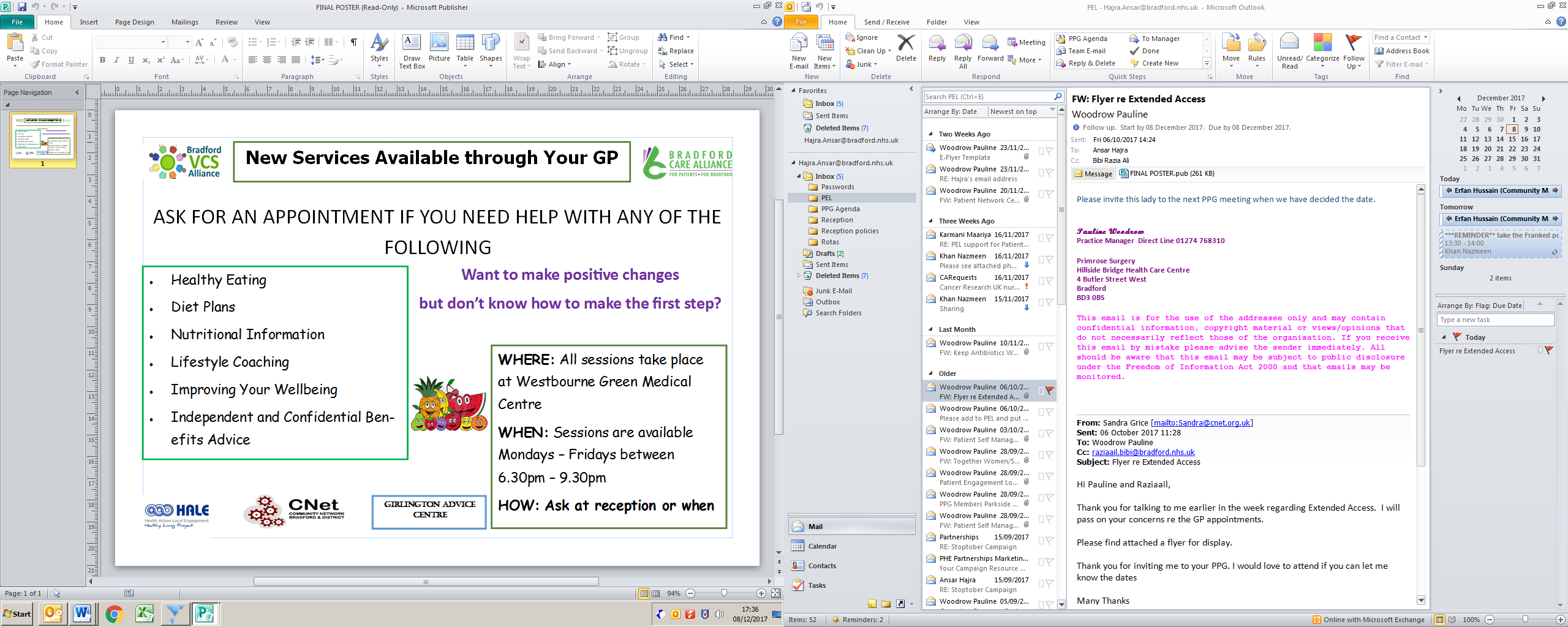 Did you know...We can now offer GP appointments on evenings from 6:30pm at Picton Medical Centre Westbourne Green Bradford 8. This service is run by GP’s from across the area on our behalf.  These clinics are for acute issues only, and not for ongoing issues.  We are also pleased to announce that effective from Saturday 2nd December 2017, GP appointments will be available at the weekend from 10.00 to 13.00 with the last appointment being at 12.45. Please telephone  01274 521111 or ask at the Reception for further details. Appendix 2Complaints we have received this term;Appendix 3Compliments we have received this term:-Appendix 4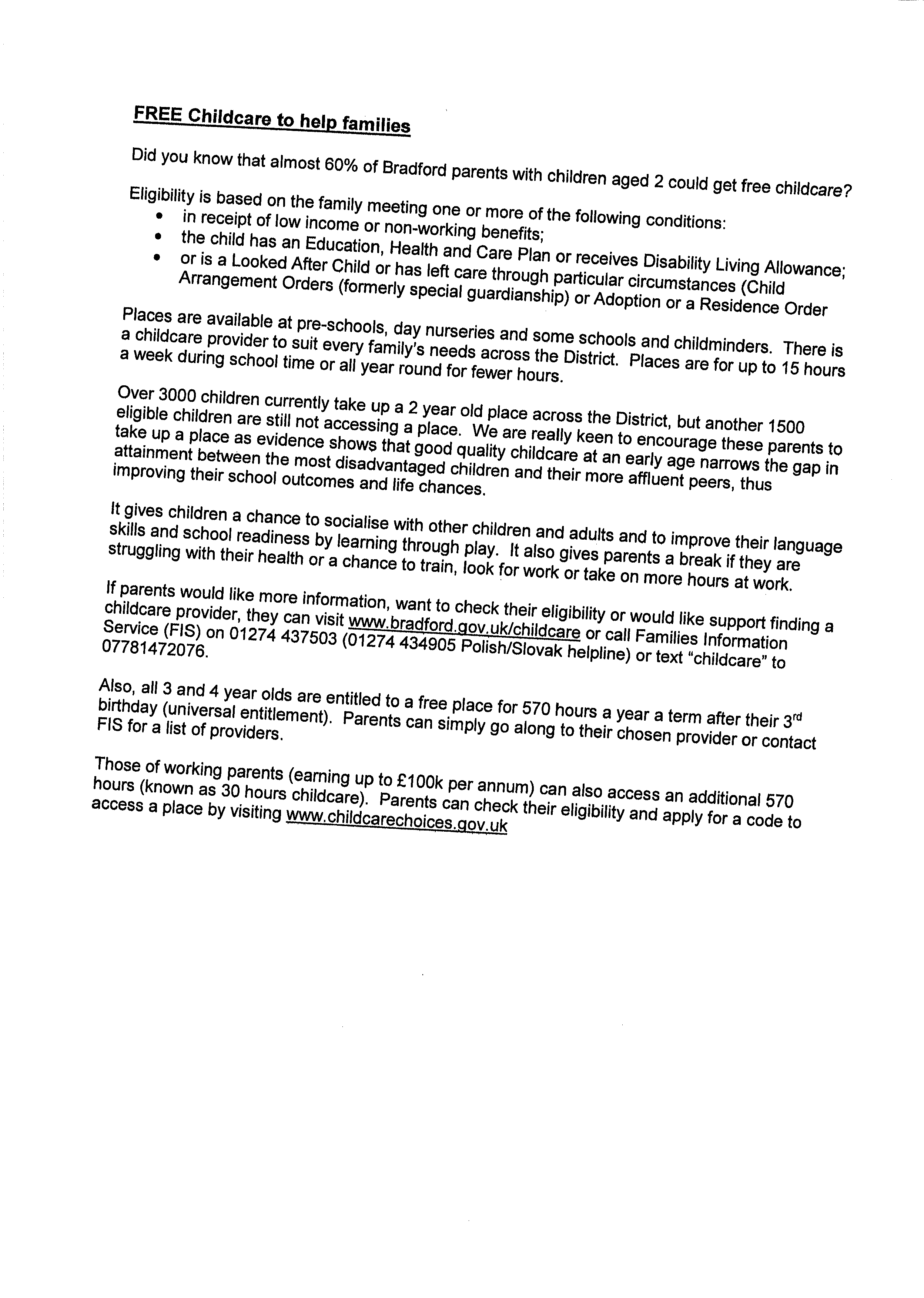 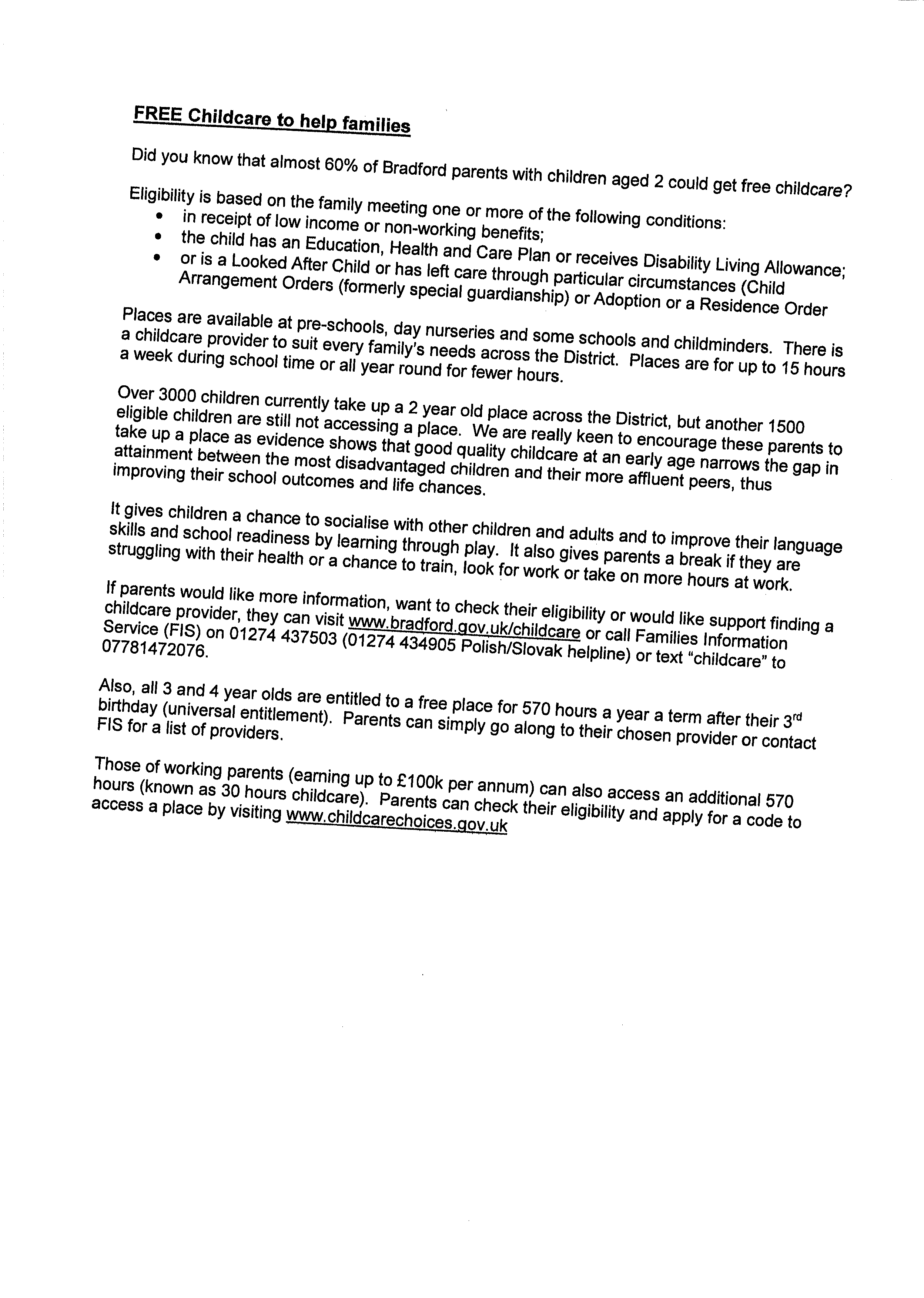 Appendix 5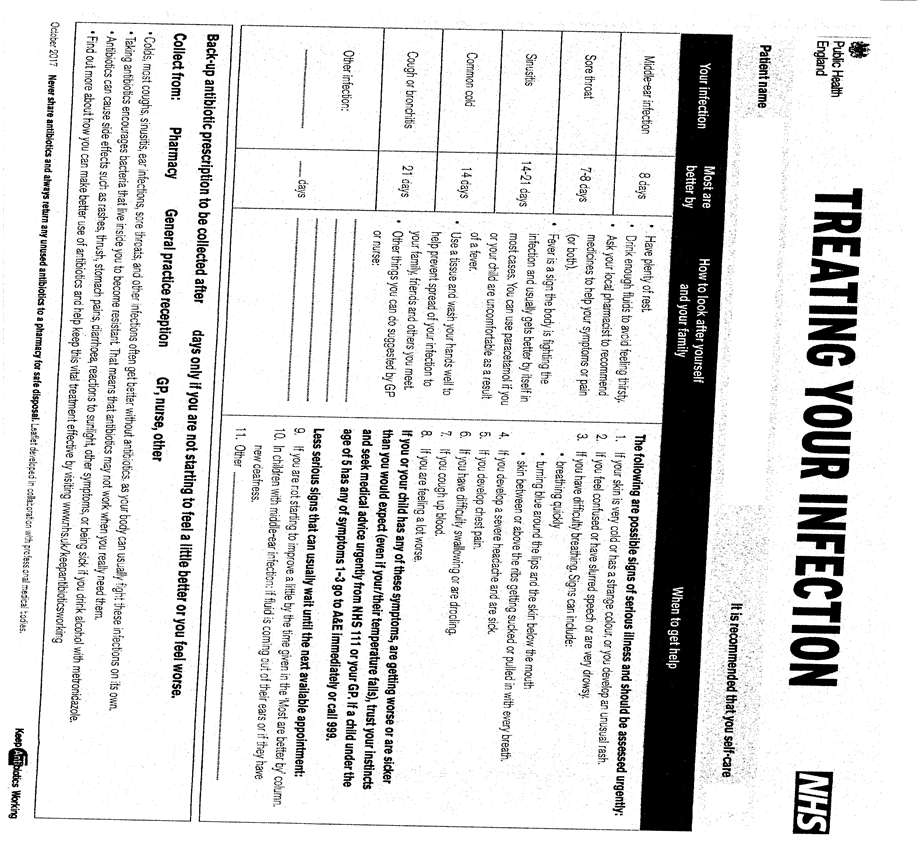 Appendix 6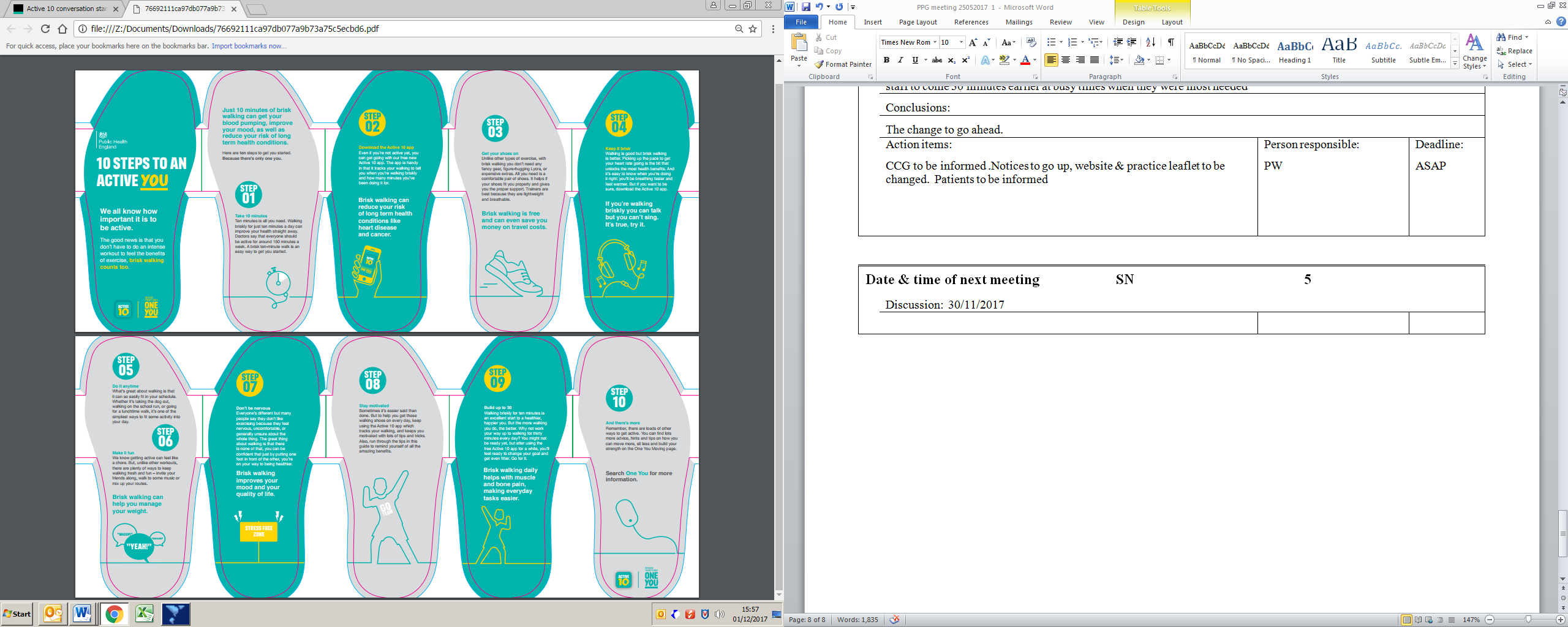 Appendix 7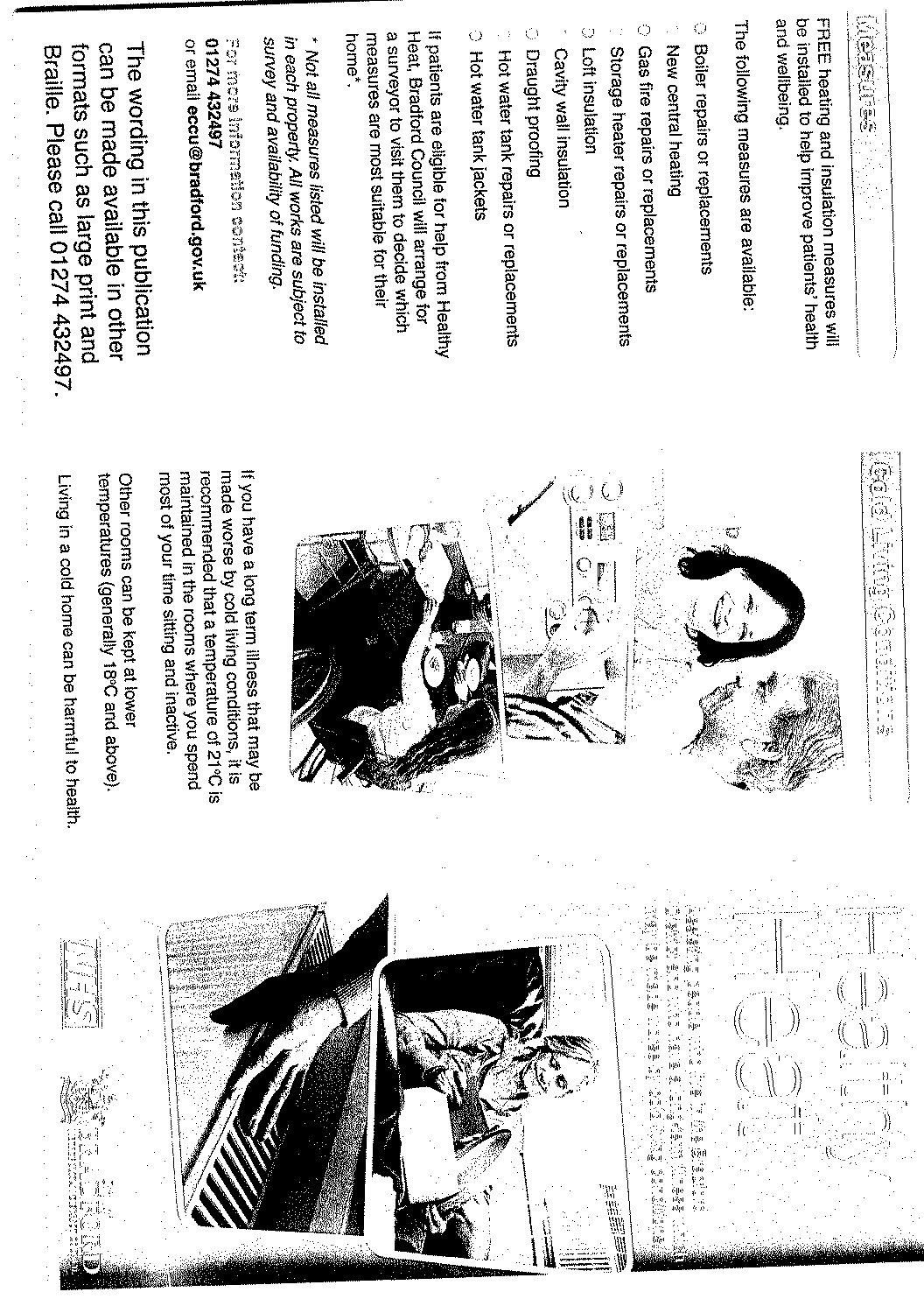 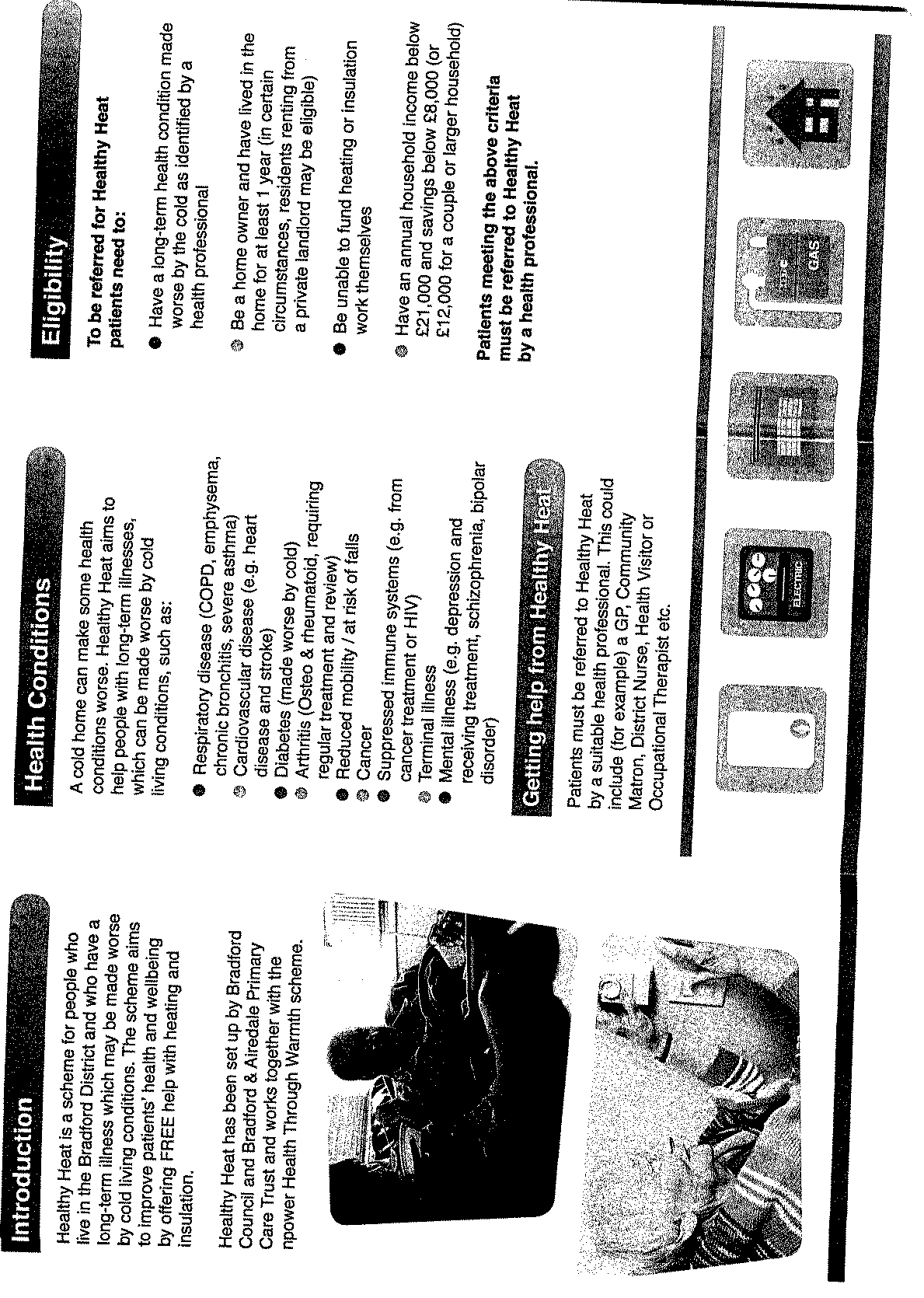 Appendix 8Local DirectoryALCOHOL AND SUBSTANCE MISUSECommunity Alcohol Support Team (CAST)Telephone: 01274 320 782	Region: LocalSector: VoluntaryWebsite:www.hortonhousing.co.uk/Opening times:Monday – Friday 9am-5pmDescription:: A community based support service to individuals with alcohol misuse problems and all related issuesHorton Addiction Recovery Programme (HARP)Telephone: 01274 739 926 / 07584 015 782Region: LocalSector: VoluntaryAddress:14 Edmund Street, Bradford, West Yorkshire, BD5 0BHEmail:harp@hortonhousing.co.ukWebsite:www.hortonhousing.co.uk/service%20detail.aspOpening times:Monday – Friday 9am-5pmDescription:HARP provides recovery programmes to clients wanting to address their substance misuse issuesNHS ChoicesRegion: LocalSector: PublicWebsite:www.nhs.uk/pages/home.aspxDescription:A vast resource offering information and advice on physical and mental healthProject 6Telephone: 01535 610 180Region: LocalSector: VoluntaryAddress:Appts 11 - 19 Temple Street, Bradford, West Yorkshire, BD21 2ADEmail:admin@project6.org.ukWebsite:www.project6.org.uk/Opening times:Monday 10am-5pm, Tuesday 10am-6pm, Wednesday 1pm-8pm, Thursday 10am-5pm, Friday 10am-5pmDescription:Project 6 works to reduce the harm caused by substance misuse and reach out to those who have decided to make a positive change in their lifestylesThe Bridge ProjectTelephone: 01274 723 863Region: LocalSector: VoluntaryAddress:35 Salem Street, Bradford, West Yorkshire, BD1 4QHEmail:bridgeprojectadmin@bradford.nhs.ukWebsite:thebridgeproject.org.uk/Opening times:Monday 9:30am-5:30pm, Tuesday 2pm-8pm, Wednesday 9:30am-5:30pm, Thursday 9:30am-4pm, Friday 9:30am-5:30pmDescription:The Bridge Project offers a range of services to help individuals and families recover from addictionsMental HealthCellar TrustTelephone: 01274 586 474Region: LocalSector: VoluntaryAddress:Farfield Road, Bradford, West Yorkshire, BD18 4QPEmail:mail@thecellartrust.orgWebsite:www.thecellartrust.org/client-services/employment-programmeDescription:Offers support and advice to people with mental health problems who want to enter or retain employmentGuide-Line (Mind in Bradford)Telephone: 01274 594 594Region: LocalSector: VoluntaryEmail:alex@mindinbradford.org.uk (this email address isn't monitored 24/7Website:www.mindinbradford.org.uk/Opening times:Monday – Sunday 12pm-9pmDescription:A confidential telephone helpline and email service offering support and advice to anyone experiencing mental or emotional distress, and their carer’s, family members, friends and professionalsHaven (Cellar Trust)Telephone: 01274 586 474 (for general enquiries). First Response Referral Number: 01274 221 181Region: LocalSector: VoluntaryAddress:Farfield Road, Bradford, West Yorkshire, BD18 4QPEmail:mail@thecellartrust.org (for general enquiries)Website:www.thecellartrust.org/client-services/havenOpening times:Monday – Sunday 10am-6pmDescription:A crisis service for anyone experiencing mental distress or a mental health crisis. Referrals for this service are made through ‘First Response’Peer Support Groups for Mental Health:Bradford – Tuesdays at Kala Sangam, contact for further details 01274 303340Keighley – Thursdays 11am Central Hall 01535 612500Physical Health BEEP (Bradford Encouraging Exercise in People)Region: LocalSector: PublicWebsite:www.activebradford.com/beep-exercise-referral/Description:An exercise referral programme that includes a 52 week follow-up support service. BEEP offer a range of heavily discounted exercise options. GP referral required Fibromyalgia Support & Carers Group (West Yorkshire) KirkgateTelephone: 0844 8872458Region: LocalSector: VoluntaryAddress: Community Centre, Kirkgate, Shipley BD18 3EHEmail : denisefibro@live.co.ukDescription Provides local support for people with fibromyalgia and other chronic pain conditions. It also provides support for carers and holds regular monthly meetings. Newsletters and information regarding treatments, self-help strategies and awareness raising are also sent regularly.Bradford Heart Support GroupTelephone: 01274 960232Region: LocalSector: VoluntaryAddress: Abbey Court, Stallabrass Street, Bradford, BD8 8EF Website: www.bradfordheartsupportgroup.co.ukOpening Times: First Tuesday of every monthDescription:  Offers help and support to people with heart problems and their families.The Obesity Team (Adults) – NHS BradfordTel: 01274 202801Sector: PublicRegion: LocalAddress:  Central Hall, Alice Street, Keighley, BD21 3JD Email: activebradford@bradford.nhs.ukWebsite: www.acivebradford.org.ukDescription:AbuseBradford CyreniansTelephone: 01274 481 039Region: LocalSector: VoluntaryAddress:255 - 257 Manningham Lane, Bradford, West Yorkshire, BD8 7EPEmail:reception@bradfordcyrenians.org.ukWebsite:www.bradfordcyrenians.org.uk/men-standing-up/Description:Housing and support for men who have been victims of domestic abuse Bradford Rape Crisis & Sexual Abuse Service (BRC & SASS)Telephone: 01274 308270 Helpline: 01274 308271	Region: LocalSector: VoluntaryAddress: 19 Sunbridge Rd, Bradford, BD1 2AYEmail:contactus@brcg.org.ukDescription: Offers women and girls face-to-face counselling, a help line, independent sexual violence advocacy service, outreach counselling and support.  Bradford Women's AidTelephone: 01274 660 052 (Bradford, other numbers are available on the website)Region: LocalSector: VoluntaryAddress:P.O. BOX 124, Bradford, West Yorkshire, BD1 2XAWebsite:www.bradfordwomensaid.org/Description:Bradford Women's Aid provides support, assistance and accommodation to women and children experiencing domestic abuse.BRAVETelephone: 01274 729 689Region: LocalSector: VoluntaryAddress:146A Sunbridge Road, Bradford, West Yorkshire, BD1 2HAWebsite:www.brave-project.org/Description:BRAVE stands for Bradford Reducing Anger and Violent Emotions. BRAVE is a non-profit organisation offering a confidential service comprising of group work, one to one counselling and telephone supportBreaking the SilenceTelephone 0751 277 1944Region: NationalSector: VoluntaryEmail: info@breaking-the-silence.org.ukWebsite:www.breaking-the-silence.ork.ukDescription:Breaking the silence is a counselling service for male victims and survivors of sexual abuse Family Action – Canterbury Advice CentreTelephone: 01274 577 571Region: LocalSector: VoluntaryAddress:1-3 Ringwood Road, Canterbury Estate, Bradford, West Yorkshire, BD5 9LBWebsite:www.family-action.org.uk/Opening times:Monday 10am-12pm and 2pm-4pm, Tuesday 10am-12pm (women only), Wednesday 2pm-4pm, Thursday appointments onlyDescription:Provides general advice in areas including housing, domestic violence, employment, consumer issues, immigration, debtOasis BME Domestic Abuse ServicesTelephone: 01274 634 850Region: LocalSector: VoluntaryAddress:PO Box 617, Bradford, BD2 4YNEmail:Info@oasis-project.co.ukWebsite:www.manninghamhousing.co.uk/oasis_about.aspOpening times:Monday – Friday 9am-5pmDescription:Domestic abuse service for women and childrenStaying PutTelephone: 01274 667 104Region: LocalSector: PublicAddress:PO Box 449, Bradford, West Yorkshire, BD1 2XBEmail:enquiries@stayingput.uk.netWebsite:www.stayingput.uk.net/Description:Staying Put offers gender sensitive services with a primary aim to increase the safety of all people who experience domestic violence/abuse by providing a range of services challenging perpetrators, supporting people, working in partnership, influencing policy and campaigning for changeDementia United Sikh Association Tel: 01274 740225 Alternate Tel: 07891 862003Region: LocalSector: VoluntaryAddress: 4 Ventnor Street, Bradford BD3 9JZ Opening Times: first Wednesday of month 2:00 – 6:00. Email: bahadurjavandadaycentre@hotmail.co.ukDescription: Wellbeing café for people with dementia and their carersResources Online:https://www.getselfhelp.co.uk/ http://www.health-partnership.org.uk/files/info_sheets/Manningham/Backup_23.01.13/Info_Sheet_Long_Term_Conditions.pdf http://divabradford.org.uk/directory/filter/#searchResults https://bradford.connecttosupport.org/s4s/WhereILive/Council?pageId=392&lockLA=Truehttp://www.nhs.uk/pages/home.aspx https://www.bradford.gov.uk/sport-and-activities/swimming-and-fitness-class-timetables/swimming-and-fitness-timetables/ https://www.bradford.gov.uk/health/health-advice-and-support/about-the-department-of-public-health/ http://www.healthmaps.org.uk/ https://www.bradford.gov.uk/adult-social-care/finding-support-for-yourself/self-care-packs/ (Self Care packs are available for Asthma, COPD, Dementia, Heart Failure and Strokes. For the patient or carer)Appendix 9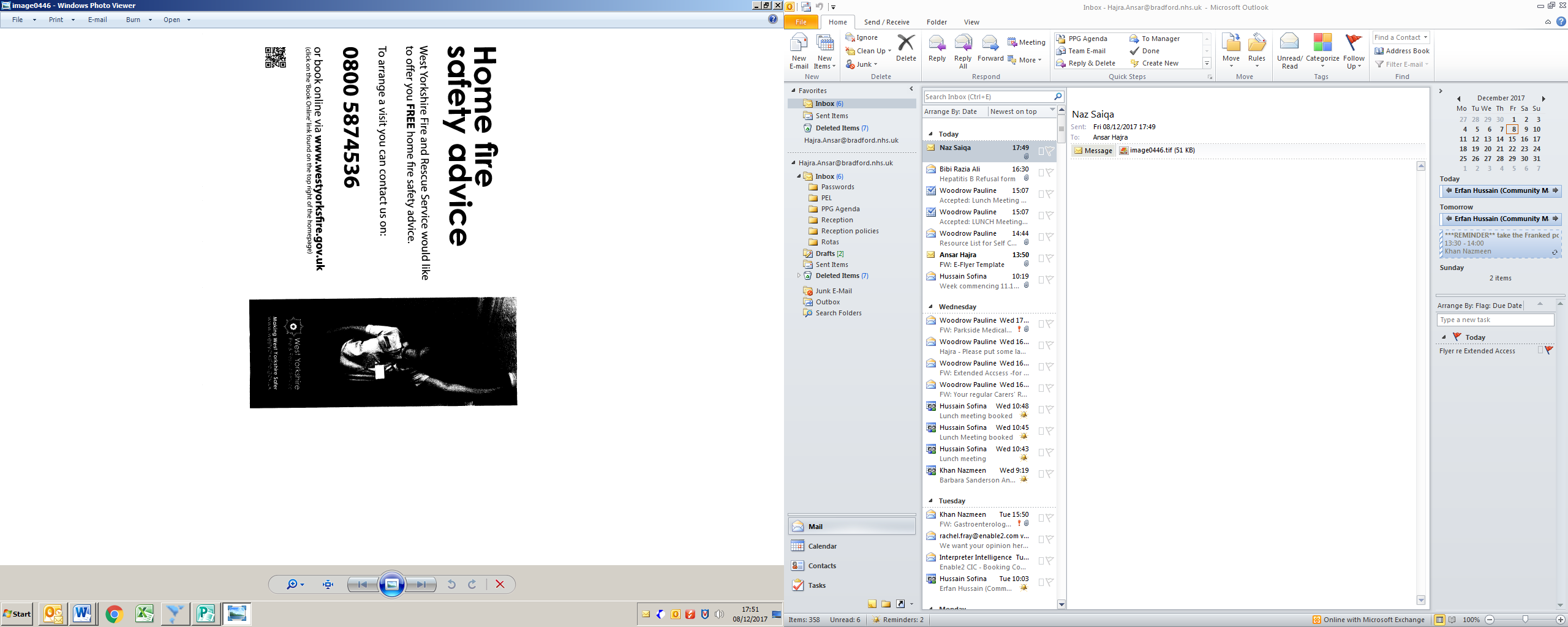 Patient Participation  MeetingPatient Participation  MeetingPatient Participation  MeetingPatient Participation  Meeting30th November 2017. Time; 10:30am – 12.00pmMeeting Room.30th November 2017. Time; 10:30am – 12.00pmMeeting Room.30th November 2017. Time; 10:30am – 12.00pmMeeting Room.30th November 2017. Time; 10:30am – 12.00pmMeeting Room.30th November 2017. Time; 10:30am – 12.00pmMeeting Room.30th November 2017. Time; 10:30am – 12.00pmMeeting Room.30th November 2017. Time; 10:30am – 12.00pmMeeting Room.30th November 2017. Time; 10:30am – 12.00pmMeeting Room.Type of meeting:Formal Clinical Meeting  Type of meeting:Formal Clinical Meeting  Facilitator:   Pauline WoodrowFacilitator:   Pauline WoodrowFacilitator:   Pauline WoodrowFacilitator:   Pauline WoodrowFacilitator:   Pauline WoodrowFacilitator:   Pauline WoodrowFacilitator:   Pauline WoodrowNote taker: Hajra AnsarNote taker: Hajra AnsarAttendee’s; Hajra Ansar, Pauline Woodrow, Susan Gavin, Nazmeen Khan, Sonya Brooks, Dr A Azam,Sadaqat Khan, Mohmmad Saddique, Faredeh Javid , Kalsoom Bibi.Attendee’s; Hajra Ansar, Pauline Woodrow, Susan Gavin, Nazmeen Khan, Sonya Brooks, Dr A Azam,Sadaqat Khan, Mohmmad Saddique, Faredeh Javid , Kalsoom Bibi.Attendee’s; Hajra Ansar, Pauline Woodrow, Susan Gavin, Nazmeen Khan, Sonya Brooks, Dr A Azam,Sadaqat Khan, Mohmmad Saddique, Faredeh Javid , Kalsoom Bibi.Attendee’s; Hajra Ansar, Pauline Woodrow, Susan Gavin, Nazmeen Khan, Sonya Brooks, Dr A Azam,Sadaqat Khan, Mohmmad Saddique, Faredeh Javid , Kalsoom Bibi.Attendee’s; Hajra Ansar, Pauline Woodrow, Susan Gavin, Nazmeen Khan, Sonya Brooks, Dr A Azam,Sadaqat Khan, Mohmmad Saddique, Faredeh Javid , Kalsoom Bibi.Attendee’s; Hajra Ansar, Pauline Woodrow, Susan Gavin, Nazmeen Khan, Sonya Brooks, Dr A Azam,Sadaqat Khan, Mohmmad Saddique, Faredeh Javid , Kalsoom Bibi.Attendee’s; Hajra Ansar, Pauline Woodrow, Susan Gavin, Nazmeen Khan, Sonya Brooks, Dr A Azam,Sadaqat Khan, Mohmmad Saddique, Faredeh Javid , Kalsoom Bibi.Attendee’s; Hajra Ansar, Pauline Woodrow, Susan Gavin, Nazmeen Khan, Sonya Brooks, Dr A Azam,Sadaqat Khan, Mohmmad Saddique, Faredeh Javid , Kalsoom Bibi.Attendee’s; Hajra Ansar, Pauline Woodrow, Susan Gavin, Nazmeen Khan, Sonya Brooks, Dr A Azam,Sadaqat Khan, Mohmmad Saddique, Faredeh Javid , Kalsoom Bibi.Attendee’s; Hajra Ansar, Pauline Woodrow, Susan Gavin, Nazmeen Khan, Sonya Brooks, Dr A Azam,Sadaqat Khan, Mohmmad Saddique, Faredeh Javid , Kalsoom Bibi.Attendee’s; Hajra Ansar, Pauline Woodrow, Susan Gavin, Nazmeen Khan, Sonya Brooks, Dr A Azam,Sadaqat Khan, Mohmmad Saddique, Faredeh Javid , Kalsoom Bibi.Attendee’s; Hajra Ansar, Pauline Woodrow, Susan Gavin, Nazmeen Khan, Sonya Brooks, Dr A Azam,Sadaqat Khan, Mohmmad Saddique, Faredeh Javid , Kalsoom Bibi.AgendaAgendaAgendaAgendaAgendaAgendaAgendaAgendaAgendaAgendaAgendaAgendaApologiesIntroductionsExtended Access; speaker coming in appendix 1Minutes and Actions from previous meetingSignificant EventsComplaints; appendix 2Compliments; appendix3SuggestionsFree child care to help families; appendix 4New drug and alcohol serviceAntibiotics; appendix 5Active you; appendix 6Healthy Heat: appendix 7Active sign posting appendix 8AOB appendix 9Date and time of next meeting; Date; 18th January 2017 Time; 10:30- 11:30ApologiesIntroductionsExtended Access; speaker coming in appendix 1Minutes and Actions from previous meetingSignificant EventsComplaints; appendix 2Compliments; appendix3SuggestionsFree child care to help families; appendix 4New drug and alcohol serviceAntibiotics; appendix 5Active you; appendix 6Healthy Heat: appendix 7Active sign posting appendix 8AOB appendix 9Date and time of next meeting; Date; 18th January 2017 Time; 10:30- 11:30ApologiesIntroductionsExtended Access; speaker coming in appendix 1Minutes and Actions from previous meetingSignificant EventsComplaints; appendix 2Compliments; appendix3SuggestionsFree child care to help families; appendix 4New drug and alcohol serviceAntibiotics; appendix 5Active you; appendix 6Healthy Heat: appendix 7Active sign posting appendix 8AOB appendix 9Date and time of next meeting; Date; 18th January 2017 Time; 10:30- 11:30ApologiesIntroductionsExtended Access; speaker coming in appendix 1Minutes and Actions from previous meetingSignificant EventsComplaints; appendix 2Compliments; appendix3SuggestionsFree child care to help families; appendix 4New drug and alcohol serviceAntibiotics; appendix 5Active you; appendix 6Healthy Heat: appendix 7Active sign posting appendix 8AOB appendix 9Date and time of next meeting; Date; 18th January 2017 Time; 10:30- 11:30HAHASGPW

PWPW
PW
PW
PWPW
PW
PW
PW
PWPWHA
HA
HAHAHASGPW

PWPW
PW
PW
PWPW
PW
PW
PW
PWPWHA
HA
HAHAHASGPW

PWPW
PW
PW
PWPW
PW
PW
PW
PWPWHA
HA
HARefreshments are available after the meeting if anybody would like to stay.Refreshments are available after the meeting if anybody would like to stay.Refreshments are available after the meeting if anybody would like to stay.Refreshments are available after the meeting if anybody would like to stay.Patient Participation  MeetingPatient Participation  MeetingPatient Participation  MeetingPatient Participation  Meeting30th November 2017. Time; 10:30 – 11:30Meeting Room30th November 2017. Time; 10:30 – 11:30Meeting Room30th November 2017. Time; 10:30 – 11:30Meeting Room30th November 2017. Time; 10:30 – 11:30Meeting Room30th November 2017. Time; 10:30 – 11:30Meeting Room30th November 2017. Time; 10:30 – 11:30Meeting Room30th November 2017. Time; 10:30 – 11:30Meeting Room30th November 2017. Time; 10:30 – 11:30Meeting RoomType of meeting:Formal Clinical Meeting  Type of meeting:Formal Clinical Meeting  Facilitator:   Pauline Woodrow Facilitator:   Pauline Woodrow Facilitator:   Pauline Woodrow Facilitator:   Pauline Woodrow Facilitator:   Pauline Woodrow Facilitator:   Pauline Woodrow Facilitator:   Pauline Woodrow Note taker: Hajra AnsarNote taker: Hajra AnsarNote taker: Hajra AnsarAttendees; Hajra Ansar, Pauline Woodrow, Susan Gavin, Nazmeen Khan, Sonya Brooks, Dr A Azam,Sadaqat Khan, Mohmmad Saddique, Faredeh Javid , Kalsoom Bibi.Attendees; Hajra Ansar, Pauline Woodrow, Susan Gavin, Nazmeen Khan, Sonya Brooks, Dr A Azam,Sadaqat Khan, Mohmmad Saddique, Faredeh Javid , Kalsoom Bibi.Attendees; Hajra Ansar, Pauline Woodrow, Susan Gavin, Nazmeen Khan, Sonya Brooks, Dr A Azam,Sadaqat Khan, Mohmmad Saddique, Faredeh Javid , Kalsoom Bibi.Attendees; Hajra Ansar, Pauline Woodrow, Susan Gavin, Nazmeen Khan, Sonya Brooks, Dr A Azam,Sadaqat Khan, Mohmmad Saddique, Faredeh Javid , Kalsoom Bibi.Attendees; Hajra Ansar, Pauline Woodrow, Susan Gavin, Nazmeen Khan, Sonya Brooks, Dr A Azam,Sadaqat Khan, Mohmmad Saddique, Faredeh Javid , Kalsoom Bibi.Attendees; Hajra Ansar, Pauline Woodrow, Susan Gavin, Nazmeen Khan, Sonya Brooks, Dr A Azam,Sadaqat Khan, Mohmmad Saddique, Faredeh Javid , Kalsoom Bibi.Attendees; Hajra Ansar, Pauline Woodrow, Susan Gavin, Nazmeen Khan, Sonya Brooks, Dr A Azam,Sadaqat Khan, Mohmmad Saddique, Faredeh Javid , Kalsoom Bibi.Attendees; Hajra Ansar, Pauline Woodrow, Susan Gavin, Nazmeen Khan, Sonya Brooks, Dr A Azam,Sadaqat Khan, Mohmmad Saddique, Faredeh Javid , Kalsoom Bibi.Attendees; Hajra Ansar, Pauline Woodrow, Susan Gavin, Nazmeen Khan, Sonya Brooks, Dr A Azam,Sadaqat Khan, Mohmmad Saddique, Faredeh Javid , Kalsoom Bibi.Attendees; Hajra Ansar, Pauline Woodrow, Susan Gavin, Nazmeen Khan, Sonya Brooks, Dr A Azam,Sadaqat Khan, Mohmmad Saddique, Faredeh Javid , Kalsoom Bibi.Attendees; Hajra Ansar, Pauline Woodrow, Susan Gavin, Nazmeen Khan, Sonya Brooks, Dr A Azam,Sadaqat Khan, Mohmmad Saddique, Faredeh Javid , Kalsoom Bibi.Attendees; Hajra Ansar, Pauline Woodrow, Susan Gavin, Nazmeen Khan, Sonya Brooks, Dr A Azam,Sadaqat Khan, Mohmmad Saddique, Faredeh Javid , Kalsoom Bibi.Agenda Agenda Agenda Agenda Agenda Agenda Agenda Agenda Agenda Agenda Agenda Agenda ApologiesApologiesApologiesApologiesSNSNSNSNSN555Discussion:   Apologies were given from 3 members who were not able to make it Dani Mistry and Renata Dziama and Iqra Hussain. Also apologies were given due to delay in meeting. Dani Mistry also left a message that if anyone had any queries in regards to information governance to contact her.Discussion:   Apologies were given from 3 members who were not able to make it Dani Mistry and Renata Dziama and Iqra Hussain. Also apologies were given due to delay in meeting. Dani Mistry also left a message that if anyone had any queries in regards to information governance to contact her.Discussion:   Apologies were given from 3 members who were not able to make it Dani Mistry and Renata Dziama and Iqra Hussain. Also apologies were given due to delay in meeting. Dani Mistry also left a message that if anyone had any queries in regards to information governance to contact her.Discussion:   Apologies were given from 3 members who were not able to make it Dani Mistry and Renata Dziama and Iqra Hussain. Also apologies were given due to delay in meeting. Dani Mistry also left a message that if anyone had any queries in regards to information governance to contact her.Discussion:   Apologies were given from 3 members who were not able to make it Dani Mistry and Renata Dziama and Iqra Hussain. Also apologies were given due to delay in meeting. Dani Mistry also left a message that if anyone had any queries in regards to information governance to contact her.Discussion:   Apologies were given from 3 members who were not able to make it Dani Mistry and Renata Dziama and Iqra Hussain. Also apologies were given due to delay in meeting. Dani Mistry also left a message that if anyone had any queries in regards to information governance to contact her.Discussion:   Apologies were given from 3 members who were not able to make it Dani Mistry and Renata Dziama and Iqra Hussain. Also apologies were given due to delay in meeting. Dani Mistry also left a message that if anyone had any queries in regards to information governance to contact her.Discussion:   Apologies were given from 3 members who were not able to make it Dani Mistry and Renata Dziama and Iqra Hussain. Also apologies were given due to delay in meeting. Dani Mistry also left a message that if anyone had any queries in regards to information governance to contact her.Discussion:   Apologies were given from 3 members who were not able to make it Dani Mistry and Renata Dziama and Iqra Hussain. Also apologies were given due to delay in meeting. Dani Mistry also left a message that if anyone had any queries in regards to information governance to contact her.Discussion:   Apologies were given from 3 members who were not able to make it Dani Mistry and Renata Dziama and Iqra Hussain. Also apologies were given due to delay in meeting. Dani Mistry also left a message that if anyone had any queries in regards to information governance to contact her.Discussion:   Apologies were given from 3 members who were not able to make it Dani Mistry and Renata Dziama and Iqra Hussain. Also apologies were given due to delay in meeting. Dani Mistry also left a message that if anyone had any queries in regards to information governance to contact her.Conclusions:  Conclusions:  Conclusions:  Conclusions:  Conclusions:  Conclusions:  Conclusions:  Conclusions:  Conclusions:  Conclusions:  Conclusions:  Action items:  Meetings minutes to be sent to all members through email if not to be placed on practice website. Paper minutes required for two members (Kalsoom Bibi and Mohmmad Saddique as agreed).Action items:  Meetings minutes to be sent to all members through email if not to be placed on practice website. Paper minutes required for two members (Kalsoom Bibi and Mohmmad Saddique as agreed).Action items:  Meetings minutes to be sent to all members through email if not to be placed on practice website. Paper minutes required for two members (Kalsoom Bibi and Mohmmad Saddique as agreed).Action items:  Meetings minutes to be sent to all members through email if not to be placed on practice website. Paper minutes required for two members (Kalsoom Bibi and Mohmmad Saddique as agreed).Action items:  Meetings minutes to be sent to all members through email if not to be placed on practice website. Paper minutes required for two members (Kalsoom Bibi and Mohmmad Saddique as agreed).Action items:  Meetings minutes to be sent to all members through email if not to be placed on practice website. Paper minutes required for two members (Kalsoom Bibi and Mohmmad Saddique as agreed).Action items:  Meetings minutes to be sent to all members through email if not to be placed on practice website. Paper minutes required for two members (Kalsoom Bibi and Mohmmad Saddique as agreed).Person responsible:Hajra AnsarPerson responsible:Hajra AnsarPerson responsible:Hajra AnsarDeadline:ASAPIntroductionIntroduction55Discussion:  All the team introduced themselves including new patient engagement lead Hajra Ansar.Discussion:  All the team introduced themselves including new patient engagement lead Hajra Ansar.Discussion:  All the team introduced themselves including new patient engagement lead Hajra Ansar.Discussion:  All the team introduced themselves including new patient engagement lead Hajra Ansar.Discussion:  All the team introduced themselves including new patient engagement lead Hajra Ansar.Conclusions:  NoneConclusions:  NoneConclusions:  NoneConclusions:  NoneConclusions:  NoneAction items: NoneAction items: NonePerson responsible:Person responsible:Deadline:Extended Access appendix 1; Speaker Sandra Grice to attendExtended Access appendix 1; Speaker Sandra Grice to attend55Discussion:  Speaker Sandra Grice arrived and came to discuss extended access and whether patients are aware of its purpose which is, “To ensure everyone has easier and more convenient access to GP services, including appointments at evenings and weekends”.  Also it was to see how patients are finding this new service however it was found that many of the members have not used it and some have heard it but have not used it due the long distance. We found that many patients refuse to accept appointments if it is from Westbourne Green as it is quite far away therefore Sandra mentioned that in the near future there will be four hubs to be opened and available solely for extended access and from January onwards they will be available not only on weekdays but on weekends. In addition to this Sandra also highlighted that they do offer other services such as advice on weight management, nutrition and other health issues also there is  Welfare Benefit Advice where Equality Together provide a face to face appointment with a welfare benefits advice worker giving independent confidential impartial advice direct to people about their welfare rights.  They will provide basic level advice on issues that go beyond welfare benefits these take place on Monday, Tuesday, Wednesday, Thursday – 6:30pm to 9:30pm. Appointments last around 30 minutes. In addition to this Sandra asked what other services they would like to be provided or if there was any other suggestions and members mentioned that maybe an alcohol and substance awareness evening for parents/guardians/carers as there are families who do not know the early signs of substance misuse and only become aware of how serious it is when the situation has become serious. In addition to this that food banks normally a member of the public would be referred through an advice centre who then can refer these individuals to local food banks however it was asked whether it would be possible if Clinicians would be able to refer individuals who they seem appropriate to this service we also discussed what is available for the elder and for pregnant ladies.Discussion:  Speaker Sandra Grice arrived and came to discuss extended access and whether patients are aware of its purpose which is, “To ensure everyone has easier and more convenient access to GP services, including appointments at evenings and weekends”.  Also it was to see how patients are finding this new service however it was found that many of the members have not used it and some have heard it but have not used it due the long distance. We found that many patients refuse to accept appointments if it is from Westbourne Green as it is quite far away therefore Sandra mentioned that in the near future there will be four hubs to be opened and available solely for extended access and from January onwards they will be available not only on weekdays but on weekends. In addition to this Sandra also highlighted that they do offer other services such as advice on weight management, nutrition and other health issues also there is  Welfare Benefit Advice where Equality Together provide a face to face appointment with a welfare benefits advice worker giving independent confidential impartial advice direct to people about their welfare rights.  They will provide basic level advice on issues that go beyond welfare benefits these take place on Monday, Tuesday, Wednesday, Thursday – 6:30pm to 9:30pm. Appointments last around 30 minutes. In addition to this Sandra asked what other services they would like to be provided or if there was any other suggestions and members mentioned that maybe an alcohol and substance awareness evening for parents/guardians/carers as there are families who do not know the early signs of substance misuse and only become aware of how serious it is when the situation has become serious. In addition to this that food banks normally a member of the public would be referred through an advice centre who then can refer these individuals to local food banks however it was asked whether it would be possible if Clinicians would be able to refer individuals who they seem appropriate to this service we also discussed what is available for the elder and for pregnant ladies.Discussion:  Speaker Sandra Grice arrived and came to discuss extended access and whether patients are aware of its purpose which is, “To ensure everyone has easier and more convenient access to GP services, including appointments at evenings and weekends”.  Also it was to see how patients are finding this new service however it was found that many of the members have not used it and some have heard it but have not used it due the long distance. We found that many patients refuse to accept appointments if it is from Westbourne Green as it is quite far away therefore Sandra mentioned that in the near future there will be four hubs to be opened and available solely for extended access and from January onwards they will be available not only on weekdays but on weekends. In addition to this Sandra also highlighted that they do offer other services such as advice on weight management, nutrition and other health issues also there is  Welfare Benefit Advice where Equality Together provide a face to face appointment with a welfare benefits advice worker giving independent confidential impartial advice direct to people about their welfare rights.  They will provide basic level advice on issues that go beyond welfare benefits these take place on Monday, Tuesday, Wednesday, Thursday – 6:30pm to 9:30pm. Appointments last around 30 minutes. In addition to this Sandra asked what other services they would like to be provided or if there was any other suggestions and members mentioned that maybe an alcohol and substance awareness evening for parents/guardians/carers as there are families who do not know the early signs of substance misuse and only become aware of how serious it is when the situation has become serious. In addition to this that food banks normally a member of the public would be referred through an advice centre who then can refer these individuals to local food banks however it was asked whether it would be possible if Clinicians would be able to refer individuals who they seem appropriate to this service we also discussed what is available for the elder and for pregnant ladies.Discussion:  Speaker Sandra Grice arrived and came to discuss extended access and whether patients are aware of its purpose which is, “To ensure everyone has easier and more convenient access to GP services, including appointments at evenings and weekends”.  Also it was to see how patients are finding this new service however it was found that many of the members have not used it and some have heard it but have not used it due the long distance. We found that many patients refuse to accept appointments if it is from Westbourne Green as it is quite far away therefore Sandra mentioned that in the near future there will be four hubs to be opened and available solely for extended access and from January onwards they will be available not only on weekdays but on weekends. In addition to this Sandra also highlighted that they do offer other services such as advice on weight management, nutrition and other health issues also there is  Welfare Benefit Advice where Equality Together provide a face to face appointment with a welfare benefits advice worker giving independent confidential impartial advice direct to people about their welfare rights.  They will provide basic level advice on issues that go beyond welfare benefits these take place on Monday, Tuesday, Wednesday, Thursday – 6:30pm to 9:30pm. Appointments last around 30 minutes. In addition to this Sandra asked what other services they would like to be provided or if there was any other suggestions and members mentioned that maybe an alcohol and substance awareness evening for parents/guardians/carers as there are families who do not know the early signs of substance misuse and only become aware of how serious it is when the situation has become serious. In addition to this that food banks normally a member of the public would be referred through an advice centre who then can refer these individuals to local food banks however it was asked whether it would be possible if Clinicians would be able to refer individuals who they seem appropriate to this service we also discussed what is available for the elder and for pregnant ladies.Discussion:  Speaker Sandra Grice arrived and came to discuss extended access and whether patients are aware of its purpose which is, “To ensure everyone has easier and more convenient access to GP services, including appointments at evenings and weekends”.  Also it was to see how patients are finding this new service however it was found that many of the members have not used it and some have heard it but have not used it due the long distance. We found that many patients refuse to accept appointments if it is from Westbourne Green as it is quite far away therefore Sandra mentioned that in the near future there will be four hubs to be opened and available solely for extended access and from January onwards they will be available not only on weekdays but on weekends. In addition to this Sandra also highlighted that they do offer other services such as advice on weight management, nutrition and other health issues also there is  Welfare Benefit Advice where Equality Together provide a face to face appointment with a welfare benefits advice worker giving independent confidential impartial advice direct to people about their welfare rights.  They will provide basic level advice on issues that go beyond welfare benefits these take place on Monday, Tuesday, Wednesday, Thursday – 6:30pm to 9:30pm. Appointments last around 30 minutes. In addition to this Sandra asked what other services they would like to be provided or if there was any other suggestions and members mentioned that maybe an alcohol and substance awareness evening for parents/guardians/carers as there are families who do not know the early signs of substance misuse and only become aware of how serious it is when the situation has become serious. In addition to this that food banks normally a member of the public would be referred through an advice centre who then can refer these individuals to local food banks however it was asked whether it would be possible if Clinicians would be able to refer individuals who they seem appropriate to this service we also discussed what is available for the elder and for pregnant ladies.Discussion:  Speaker Sandra Grice arrived and came to discuss extended access and whether patients are aware of its purpose which is, “To ensure everyone has easier and more convenient access to GP services, including appointments at evenings and weekends”.  Also it was to see how patients are finding this new service however it was found that many of the members have not used it and some have heard it but have not used it due the long distance. We found that many patients refuse to accept appointments if it is from Westbourne Green as it is quite far away therefore Sandra mentioned that in the near future there will be four hubs to be opened and available solely for extended access and from January onwards they will be available not only on weekdays but on weekends. In addition to this Sandra also highlighted that they do offer other services such as advice on weight management, nutrition and other health issues also there is  Welfare Benefit Advice where Equality Together provide a face to face appointment with a welfare benefits advice worker giving independent confidential impartial advice direct to people about their welfare rights.  They will provide basic level advice on issues that go beyond welfare benefits these take place on Monday, Tuesday, Wednesday, Thursday – 6:30pm to 9:30pm. Appointments last around 30 minutes. In addition to this Sandra asked what other services they would like to be provided or if there was any other suggestions and members mentioned that maybe an alcohol and substance awareness evening for parents/guardians/carers as there are families who do not know the early signs of substance misuse and only become aware of how serious it is when the situation has become serious. In addition to this that food banks normally a member of the public would be referred through an advice centre who then can refer these individuals to local food banks however it was asked whether it would be possible if Clinicians would be able to refer individuals who they seem appropriate to this service we also discussed what is available for the elder and for pregnant ladies.Conclusions:  The group agreed this was a positive service which would help them in many ways as many of them work/ know people who work. However we came to a conclusion that not many patients know about this and that they should be made aware.Conclusions:  The group agreed this was a positive service which would help them in many ways as many of them work/ know people who work. However we came to a conclusion that not many patients know about this and that they should be made aware.Conclusions:  The group agreed this was a positive service which would help them in many ways as many of them work/ know people who work. However we came to a conclusion that not many patients know about this and that they should be made aware.Conclusions:  The group agreed this was a positive service which would help them in many ways as many of them work/ know people who work. However we came to a conclusion that not many patients know about this and that they should be made aware.Conclusions:  The group agreed this was a positive service which would help them in many ways as many of them work/ know people who work. However we came to a conclusion that not many patients know about this and that they should be made aware.Conclusions:  The group agreed this was a positive service which would help them in many ways as many of them work/ know people who work. However we came to a conclusion that not many patients know about this and that they should be made aware.Action items:Text patients to inform them in regards to this service and also include a message on our phone line where it mentions this service.Action items:Text patients to inform them in regards to this service and also include a message on our phone line where it mentions this service.Action items:Text patients to inform them in regards to this service and also include a message on our phone line where it mentions this service.Person responsible:HajraPerson responsible:HajraDeadline:ASAPPlace on the website and place leaflets in the practice.Bring up in practice meeting that members of staff should offer these services on a daily basis. Speak to health Visitors and see what they provide to patients (retrieve a list of items) Place on the website and place leaflets in the practice.Bring up in practice meeting that members of staff should offer these services on a daily basis. Speak to health Visitors and see what they provide to patients (retrieve a list of items) Place on the website and place leaflets in the practice.Bring up in practice meeting that members of staff should offer these services on a daily basis. Speak to health Visitors and see what they provide to patients (retrieve a list of items) HajraPauline Woodrow/Hajra AnsarPauline WoodrowHajraPauline Woodrow/Hajra AnsarPauline WoodrowASAPDuring next scheduled meetingDuring next scheduled meetingMinutes and Actions from previous meetings Minutes and Actions from previous meetings Minutes and Actions from previous meetings 55Discussion:  PM discussed the minutes from previous meeting went over highlights such as Extended access, ETP and together women, members where happy with these minutes.Discussion:  PM discussed the minutes from previous meeting went over highlights such as Extended access, ETP and together women, members where happy with these minutes.Discussion:  PM discussed the minutes from previous meeting went over highlights such as Extended access, ETP and together women, members where happy with these minutes.Discussion:  PM discussed the minutes from previous meeting went over highlights such as Extended access, ETP and together women, members where happy with these minutes.Discussion:  PM discussed the minutes from previous meeting went over highlights such as Extended access, ETP and together women, members where happy with these minutes.Discussion:  PM discussed the minutes from previous meeting went over highlights such as Extended access, ETP and together women, members where happy with these minutes.Conclusions: The previous minutes were discussed and agreed to be a true record.Conclusions: The previous minutes were discussed and agreed to be a true record.Conclusions: The previous minutes were discussed and agreed to be a true record.Conclusions: The previous minutes were discussed and agreed to be a true record.Conclusions: The previous minutes were discussed and agreed to be a true record.Conclusions: The previous minutes were discussed and agreed to be a true record.Action items: To continue to provide leaflets, texts and website information whenever there is a new service available or an update to a service. Action items: To continue to provide leaflets, texts and website information whenever there is a new service available or an update to a service. Action items: To continue to provide leaflets, texts and website information whenever there is a new service available or an update to a service. Person responsible:Hajra AnsarPerson responsible:Hajra AnsarDeadline:OngoingSEA’s SEA’s PWPWPW55Discussion:  A discussion took place about 2 significant events that occurred at our practice since April. One was in which an out of hours clinician had observed an abnormal ECG for a patient however there was an error with System One settings in which patients details were set to letter communication and no trace of any phone details therefore this clinician could not inform the patient of the result neither could he provide advice as there were no emergency contact details apart from an addresses. This was then dealt with in our practice first thing on the following morning and our patient had received the correct care and guidance he required, our practice had then alerted help desk of the following problem who had realised there was a default with system one which they dealt with it. It is important to acknowledge that this type of event could have occurred at other practices and if we had not reported when we did other practices would have been going through the same difficulties.The second event occurred when a patient had fainted in one of the clinician’s room, as the staff member was in need of urgent assistance she pressed the panic button which alerted all staff member s on site that a certain staff member was in need of assistance. The outcome of this was positive as a total of four members appeared on scene and followed protocol correctly and deal with the matter at hand all in all it was a positive result and the matter was dealt with.  Discussion:  A discussion took place about 2 significant events that occurred at our practice since April. One was in which an out of hours clinician had observed an abnormal ECG for a patient however there was an error with System One settings in which patients details were set to letter communication and no trace of any phone details therefore this clinician could not inform the patient of the result neither could he provide advice as there were no emergency contact details apart from an addresses. This was then dealt with in our practice first thing on the following morning and our patient had received the correct care and guidance he required, our practice had then alerted help desk of the following problem who had realised there was a default with system one which they dealt with it. It is important to acknowledge that this type of event could have occurred at other practices and if we had not reported when we did other practices would have been going through the same difficulties.The second event occurred when a patient had fainted in one of the clinician’s room, as the staff member was in need of urgent assistance she pressed the panic button which alerted all staff member s on site that a certain staff member was in need of assistance. The outcome of this was positive as a total of four members appeared on scene and followed protocol correctly and deal with the matter at hand all in all it was a positive result and the matter was dealt with.  Discussion:  A discussion took place about 2 significant events that occurred at our practice since April. One was in which an out of hours clinician had observed an abnormal ECG for a patient however there was an error with System One settings in which patients details were set to letter communication and no trace of any phone details therefore this clinician could not inform the patient of the result neither could he provide advice as there were no emergency contact details apart from an addresses. This was then dealt with in our practice first thing on the following morning and our patient had received the correct care and guidance he required, our practice had then alerted help desk of the following problem who had realised there was a default with system one which they dealt with it. It is important to acknowledge that this type of event could have occurred at other practices and if we had not reported when we did other practices would have been going through the same difficulties.The second event occurred when a patient had fainted in one of the clinician’s room, as the staff member was in need of urgent assistance she pressed the panic button which alerted all staff member s on site that a certain staff member was in need of assistance. The outcome of this was positive as a total of four members appeared on scene and followed protocol correctly and deal with the matter at hand all in all it was a positive result and the matter was dealt with.  Discussion:  A discussion took place about 2 significant events that occurred at our practice since April. One was in which an out of hours clinician had observed an abnormal ECG for a patient however there was an error with System One settings in which patients details were set to letter communication and no trace of any phone details therefore this clinician could not inform the patient of the result neither could he provide advice as there were no emergency contact details apart from an addresses. This was then dealt with in our practice first thing on the following morning and our patient had received the correct care and guidance he required, our practice had then alerted help desk of the following problem who had realised there was a default with system one which they dealt with it. It is important to acknowledge that this type of event could have occurred at other practices and if we had not reported when we did other practices would have been going through the same difficulties.The second event occurred when a patient had fainted in one of the clinician’s room, as the staff member was in need of urgent assistance she pressed the panic button which alerted all staff member s on site that a certain staff member was in need of assistance. The outcome of this was positive as a total of four members appeared on scene and followed protocol correctly and deal with the matter at hand all in all it was a positive result and the matter was dealt with.  Discussion:  A discussion took place about 2 significant events that occurred at our practice since April. One was in which an out of hours clinician had observed an abnormal ECG for a patient however there was an error with System One settings in which patients details were set to letter communication and no trace of any phone details therefore this clinician could not inform the patient of the result neither could he provide advice as there were no emergency contact details apart from an addresses. This was then dealt with in our practice first thing on the following morning and our patient had received the correct care and guidance he required, our practice had then alerted help desk of the following problem who had realised there was a default with system one which they dealt with it. It is important to acknowledge that this type of event could have occurred at other practices and if we had not reported when we did other practices would have been going through the same difficulties.The second event occurred when a patient had fainted in one of the clinician’s room, as the staff member was in need of urgent assistance she pressed the panic button which alerted all staff member s on site that a certain staff member was in need of assistance. The outcome of this was positive as a total of four members appeared on scene and followed protocol correctly and deal with the matter at hand all in all it was a positive result and the matter was dealt with.  Discussion:  A discussion took place about 2 significant events that occurred at our practice since April. One was in which an out of hours clinician had observed an abnormal ECG for a patient however there was an error with System One settings in which patients details were set to letter communication and no trace of any phone details therefore this clinician could not inform the patient of the result neither could he provide advice as there were no emergency contact details apart from an addresses. This was then dealt with in our practice first thing on the following morning and our patient had received the correct care and guidance he required, our practice had then alerted help desk of the following problem who had realised there was a default with system one which they dealt with it. It is important to acknowledge that this type of event could have occurred at other practices and if we had not reported when we did other practices would have been going through the same difficulties.The second event occurred when a patient had fainted in one of the clinician’s room, as the staff member was in need of urgent assistance she pressed the panic button which alerted all staff member s on site that a certain staff member was in need of assistance. The outcome of this was positive as a total of four members appeared on scene and followed protocol correctly and deal with the matter at hand all in all it was a positive result and the matter was dealt with.  Conclusions:  Members of the meeting discussed these events and found that there was a positive reflection which represented that staff members are dealing with significant events in a correct manner.Conclusions:  Members of the meeting discussed these events and found that there was a positive reflection which represented that staff members are dealing with significant events in a correct manner.Conclusions:  Members of the meeting discussed these events and found that there was a positive reflection which represented that staff members are dealing with significant events in a correct manner.Conclusions:  Members of the meeting discussed these events and found that there was a positive reflection which represented that staff members are dealing with significant events in a correct manner.Conclusions:  Members of the meeting discussed these events and found that there was a positive reflection which represented that staff members are dealing with significant events in a correct manner.Conclusions:  Members of the meeting discussed these events and found that there was a positive reflection which represented that staff members are dealing with significant events in a correct manner.Action items: For staff members to continuously check if patients details are up-to-date and are available on the system. Action items: For staff members to continuously check if patients details are up-to-date and are available on the system. Action items: For staff members to continuously check if patients details are up-to-date and are available on the system. Person responsible:EveryonePerson responsible:EveryoneDeadline:ongoingComplaints appendix 2Complaints appendix 2PWPWPW55Discussion:  As a group we discussed complaints presented about the practice such as many new patients have a problem as once they register they want an appointment to see a GP as soon as possible however they require a new patient health check first, the solution to this was also given as staff members are required to mention to patients the procedure before any member of the public registers, they are also provided a hand book of our practice guidelines. Members of the group were happy with this however would like a notice to be put up in the practice. Another concern which was raised was that many patients come for a single appointment however they require an extended/ another session as they have more than one issue. As a group we found came to the conclusion that due to many people having other commitments they would rather bring all their issues into a one 10 minute session rather than to take the time out of their routines to make extra appointments as they may have other commitments. We understood this and with the help of our ANP we raised a solution which was to try and provide the patient with double appointments if they have more than one issue and if that is not possible to open and pre-book an appointment for the next day this will only be done whenever the clinician deems appropriate.Another issue brought forward was that if a patient planned to travel abroad for 3 months or longer, how would they receive their medication. In the discussion members were told that a GP would only be allowed to issue a maximum of three months medication, where only two months would be extra supply. In addition to this we highlighted that it is important that a patient mentions that they are going abroad at least a week beforehand so that the medication is managed correctly and that there is no problems. Patients mentioned that they did not know this and would like there to be some posters around the practice to raise awareness.Discussion:  As a group we discussed complaints presented about the practice such as many new patients have a problem as once they register they want an appointment to see a GP as soon as possible however they require a new patient health check first, the solution to this was also given as staff members are required to mention to patients the procedure before any member of the public registers, they are also provided a hand book of our practice guidelines. Members of the group were happy with this however would like a notice to be put up in the practice. Another concern which was raised was that many patients come for a single appointment however they require an extended/ another session as they have more than one issue. As a group we found came to the conclusion that due to many people having other commitments they would rather bring all their issues into a one 10 minute session rather than to take the time out of their routines to make extra appointments as they may have other commitments. We understood this and with the help of our ANP we raised a solution which was to try and provide the patient with double appointments if they have more than one issue and if that is not possible to open and pre-book an appointment for the next day this will only be done whenever the clinician deems appropriate.Another issue brought forward was that if a patient planned to travel abroad for 3 months or longer, how would they receive their medication. In the discussion members were told that a GP would only be allowed to issue a maximum of three months medication, where only two months would be extra supply. In addition to this we highlighted that it is important that a patient mentions that they are going abroad at least a week beforehand so that the medication is managed correctly and that there is no problems. Patients mentioned that they did not know this and would like there to be some posters around the practice to raise awareness.Discussion:  As a group we discussed complaints presented about the practice such as many new patients have a problem as once they register they want an appointment to see a GP as soon as possible however they require a new patient health check first, the solution to this was also given as staff members are required to mention to patients the procedure before any member of the public registers, they are also provided a hand book of our practice guidelines. Members of the group were happy with this however would like a notice to be put up in the practice. Another concern which was raised was that many patients come for a single appointment however they require an extended/ another session as they have more than one issue. As a group we found came to the conclusion that due to many people having other commitments they would rather bring all their issues into a one 10 minute session rather than to take the time out of their routines to make extra appointments as they may have other commitments. We understood this and with the help of our ANP we raised a solution which was to try and provide the patient with double appointments if they have more than one issue and if that is not possible to open and pre-book an appointment for the next day this will only be done whenever the clinician deems appropriate.Another issue brought forward was that if a patient planned to travel abroad for 3 months or longer, how would they receive their medication. In the discussion members were told that a GP would only be allowed to issue a maximum of three months medication, where only two months would be extra supply. In addition to this we highlighted that it is important that a patient mentions that they are going abroad at least a week beforehand so that the medication is managed correctly and that there is no problems. Patients mentioned that they did not know this and would like there to be some posters around the practice to raise awareness.Discussion:  As a group we discussed complaints presented about the practice such as many new patients have a problem as once they register they want an appointment to see a GP as soon as possible however they require a new patient health check first, the solution to this was also given as staff members are required to mention to patients the procedure before any member of the public registers, they are also provided a hand book of our practice guidelines. Members of the group were happy with this however would like a notice to be put up in the practice. Another concern which was raised was that many patients come for a single appointment however they require an extended/ another session as they have more than one issue. As a group we found came to the conclusion that due to many people having other commitments they would rather bring all their issues into a one 10 minute session rather than to take the time out of their routines to make extra appointments as they may have other commitments. We understood this and with the help of our ANP we raised a solution which was to try and provide the patient with double appointments if they have more than one issue and if that is not possible to open and pre-book an appointment for the next day this will only be done whenever the clinician deems appropriate.Another issue brought forward was that if a patient planned to travel abroad for 3 months or longer, how would they receive their medication. In the discussion members were told that a GP would only be allowed to issue a maximum of three months medication, where only two months would be extra supply. In addition to this we highlighted that it is important that a patient mentions that they are going abroad at least a week beforehand so that the medication is managed correctly and that there is no problems. Patients mentioned that they did not know this and would like there to be some posters around the practice to raise awareness.Discussion:  As a group we discussed complaints presented about the practice such as many new patients have a problem as once they register they want an appointment to see a GP as soon as possible however they require a new patient health check first, the solution to this was also given as staff members are required to mention to patients the procedure before any member of the public registers, they are also provided a hand book of our practice guidelines. Members of the group were happy with this however would like a notice to be put up in the practice. Another concern which was raised was that many patients come for a single appointment however they require an extended/ another session as they have more than one issue. As a group we found came to the conclusion that due to many people having other commitments they would rather bring all their issues into a one 10 minute session rather than to take the time out of their routines to make extra appointments as they may have other commitments. We understood this and with the help of our ANP we raised a solution which was to try and provide the patient with double appointments if they have more than one issue and if that is not possible to open and pre-book an appointment for the next day this will only be done whenever the clinician deems appropriate.Another issue brought forward was that if a patient planned to travel abroad for 3 months or longer, how would they receive their medication. In the discussion members were told that a GP would only be allowed to issue a maximum of three months medication, where only two months would be extra supply. In addition to this we highlighted that it is important that a patient mentions that they are going abroad at least a week beforehand so that the medication is managed correctly and that there is no problems. Patients mentioned that they did not know this and would like there to be some posters around the practice to raise awareness.Discussion:  As a group we discussed complaints presented about the practice such as many new patients have a problem as once they register they want an appointment to see a GP as soon as possible however they require a new patient health check first, the solution to this was also given as staff members are required to mention to patients the procedure before any member of the public registers, they are also provided a hand book of our practice guidelines. Members of the group were happy with this however would like a notice to be put up in the practice. Another concern which was raised was that many patients come for a single appointment however they require an extended/ another session as they have more than one issue. As a group we found came to the conclusion that due to many people having other commitments they would rather bring all their issues into a one 10 minute session rather than to take the time out of their routines to make extra appointments as they may have other commitments. We understood this and with the help of our ANP we raised a solution which was to try and provide the patient with double appointments if they have more than one issue and if that is not possible to open and pre-book an appointment for the next day this will only be done whenever the clinician deems appropriate.Another issue brought forward was that if a patient planned to travel abroad for 3 months or longer, how would they receive their medication. In the discussion members were told that a GP would only be allowed to issue a maximum of three months medication, where only two months would be extra supply. In addition to this we highlighted that it is important that a patient mentions that they are going abroad at least a week beforehand so that the medication is managed correctly and that there is no problems. Patients mentioned that they did not know this and would like there to be some posters around the practice to raise awareness.Discussion:  As a group we discussed complaints presented about the practice such as many new patients have a problem as once they register they want an appointment to see a GP as soon as possible however they require a new patient health check first, the solution to this was also given as staff members are required to mention to patients the procedure before any member of the public registers, they are also provided a hand book of our practice guidelines. Members of the group were happy with this however would like a notice to be put up in the practice. Another concern which was raised was that many patients come for a single appointment however they require an extended/ another session as they have more than one issue. As a group we found came to the conclusion that due to many people having other commitments they would rather bring all their issues into a one 10 minute session rather than to take the time out of their routines to make extra appointments as they may have other commitments. We understood this and with the help of our ANP we raised a solution which was to try and provide the patient with double appointments if they have more than one issue and if that is not possible to open and pre-book an appointment for the next day this will only be done whenever the clinician deems appropriate.Another issue brought forward was that if a patient planned to travel abroad for 3 months or longer, how would they receive their medication. In the discussion members were told that a GP would only be allowed to issue a maximum of three months medication, where only two months would be extra supply. In addition to this we highlighted that it is important that a patient mentions that they are going abroad at least a week beforehand so that the medication is managed correctly and that there is no problems. Patients mentioned that they did not know this and would like there to be some posters around the practice to raise awareness.Discussion:  As a group we discussed complaints presented about the practice such as many new patients have a problem as once they register they want an appointment to see a GP as soon as possible however they require a new patient health check first, the solution to this was also given as staff members are required to mention to patients the procedure before any member of the public registers, they are also provided a hand book of our practice guidelines. Members of the group were happy with this however would like a notice to be put up in the practice. Another concern which was raised was that many patients come for a single appointment however they require an extended/ another session as they have more than one issue. As a group we found came to the conclusion that due to many people having other commitments they would rather bring all their issues into a one 10 minute session rather than to take the time out of their routines to make extra appointments as they may have other commitments. We understood this and with the help of our ANP we raised a solution which was to try and provide the patient with double appointments if they have more than one issue and if that is not possible to open and pre-book an appointment for the next day this will only be done whenever the clinician deems appropriate.Another issue brought forward was that if a patient planned to travel abroad for 3 months or longer, how would they receive their medication. In the discussion members were told that a GP would only be allowed to issue a maximum of three months medication, where only two months would be extra supply. In addition to this we highlighted that it is important that a patient mentions that they are going abroad at least a week beforehand so that the medication is managed correctly and that there is no problems. Patients mentioned that they did not know this and would like there to be some posters around the practice to raise awareness.Conclusions:  it was agreed that we should explain and make it clear to new patients the procedure when registering. In addition to raise awareness by placing posters around the practice in regards to matters concerning patients such as medication when travelling abroad. Overall members were happy with the method in which complaints were dealt with and would like a complaints procedure on website as many did not understand how patients can complain.Conclusions:  it was agreed that we should explain and make it clear to new patients the procedure when registering. In addition to raise awareness by placing posters around the practice in regards to matters concerning patients such as medication when travelling abroad. Overall members were happy with the method in which complaints were dealt with and would like a complaints procedure on website as many did not understand how patients can complain.Conclusions:  it was agreed that we should explain and make it clear to new patients the procedure when registering. In addition to raise awareness by placing posters around the practice in regards to matters concerning patients such as medication when travelling abroad. Overall members were happy with the method in which complaints were dealt with and would like a complaints procedure on website as many did not understand how patients can complain.Conclusions:  it was agreed that we should explain and make it clear to new patients the procedure when registering. In addition to raise awareness by placing posters around the practice in regards to matters concerning patients such as medication when travelling abroad. Overall members were happy with the method in which complaints were dealt with and would like a complaints procedure on website as many did not understand how patients can complain.Conclusions:  it was agreed that we should explain and make it clear to new patients the procedure when registering. In addition to raise awareness by placing posters around the practice in regards to matters concerning patients such as medication when travelling abroad. Overall members were happy with the method in which complaints were dealt with and would like a complaints procedure on website as many did not understand how patients can complain.Conclusions:  it was agreed that we should explain and make it clear to new patients the procedure when registering. In addition to raise awareness by placing posters around the practice in regards to matters concerning patients such as medication when travelling abroad. Overall members were happy with the method in which complaints were dealt with and would like a complaints procedure on website as many did not understand how patients can complain.Action items:Notice for new patients to ensure they have health check when registering with the practice.Notice to be placed around practice for how patients should manage medication when travelling abroad.If clinicians can provide double appointment when they deem appropriate for a patient with multiple issues.(to be brought up in upcoming clinical meeting)Complaints procedure to be placed on websiteAction items:Notice for new patients to ensure they have health check when registering with the practice.Notice to be placed around practice for how patients should manage medication when travelling abroad.If clinicians can provide double appointment when they deem appropriate for a patient with multiple issues.(to be brought up in upcoming clinical meeting)Complaints procedure to be placed on websiteAction items:Notice for new patients to ensure they have health check when registering with the practice.Notice to be placed around practice for how patients should manage medication when travelling abroad.If clinicians can provide double appointment when they deem appropriate for a patient with multiple issues.(to be brought up in upcoming clinical meeting)Complaints procedure to be placed on websitePerson responsible:Hajra AnsarHajra AnsarHajra to add to clinical meetingHajra Ansar/ GeorgePerson responsible:Hajra AnsarHajra AnsarHajra to add to clinical meetingHajra Ansar/ GeorgeDeadline:ASAPASAPASAPASAPCompliments appendix 3	Compliments appendix 3	Discussion:  Members of the group read over all the comments we had complied from June to now and were quite happy with the positive feedback staff members received in regards to the service we provide and our quality of care. In addition to this PPG members were informed that members of staff who go above and beyond their duty are praised and rewarded during practice meetings. Members thought this was a good idea and suggested if the public could also nominate staff members who they believe had gone above and beyond their duty.Discussion:  Members of the group read over all the comments we had complied from June to now and were quite happy with the positive feedback staff members received in regards to the service we provide and our quality of care. In addition to this PPG members were informed that members of staff who go above and beyond their duty are praised and rewarded during practice meetings. Members thought this was a good idea and suggested if the public could also nominate staff members who they believe had gone above and beyond their duty.Discussion:  Members of the group read over all the comments we had complied from June to now and were quite happy with the positive feedback staff members received in regards to the service we provide and our quality of care. In addition to this PPG members were informed that members of staff who go above and beyond their duty are praised and rewarded during practice meetings. Members thought this was a good idea and suggested if the public could also nominate staff members who they believe had gone above and beyond their duty.Discussion:  Members of the group read over all the comments we had complied from June to now and were quite happy with the positive feedback staff members received in regards to the service we provide and our quality of care. In addition to this PPG members were informed that members of staff who go above and beyond their duty are praised and rewarded during practice meetings. Members thought this was a good idea and suggested if the public could also nominate staff members who they believe had gone above and beyond their duty.Discussion:  Members of the group read over all the comments we had complied from June to now and were quite happy with the positive feedback staff members received in regards to the service we provide and our quality of care. In addition to this PPG members were informed that members of staff who go above and beyond their duty are praised and rewarded during practice meetings. Members thought this was a good idea and suggested if the public could also nominate staff members who they believe had gone above and beyond their duty.Conclusions:  To continue with the suggestion box and also for patients to be able to nominate staff they feel have helped them out Conclusions:  To continue with the suggestion box and also for patients to be able to nominate staff they feel have helped them out Conclusions:  To continue with the suggestion box and also for patients to be able to nominate staff they feel have helped them out Conclusions:  To continue with the suggestion box and also for patients to be able to nominate staff they feel have helped them out Conclusions:  To continue with the suggestion box and also for patients to be able to nominate staff they feel have helped them out Action items:Suggestion box for patients to nominate staff members who have gone above and beyond their duty.A form to be placed at front desk and to inform all staffAction items:Suggestion box for patients to nominate staff members who have gone above and beyond their duty.A form to be placed at front desk and to inform all staffPerson responsible:Hajra AnsarHajra AnsarDeadline:ASAPASAPDeadline:ASAPASAPSuggestionsSuggestionsSuggestions55Discussion:  There were no suggestions made/brought forward members were happy with this.Discussion:  There were no suggestions made/brought forward members were happy with this.Discussion:  There were no suggestions made/brought forward members were happy with this.Discussion:  There were no suggestions made/brought forward members were happy with this.Conclusions:  Members were informed if patients have any suggestions there is a box placed at the front where they can put forward their suggestions.Conclusions:  Members were informed if patients have any suggestions there is a box placed at the front where they can put forward their suggestions.Conclusions:  Members were informed if patients have any suggestions there is a box placed at the front where they can put forward their suggestions.Conclusions:  Members were informed if patients have any suggestions there is a box placed at the front where they can put forward their suggestions.Action items:Ensure suggestion slips are passed and recorded every month Hajra to discuss with Reception Supervisor and Senior Receptionist.Person responsible:Hajra AnsarPerson responsible:Hajra AnsarDeadline:OngoingFree child care to help families appendix 4Free child care to help families appendix 455Discussion:    This scheme was discussed in the practice where families are provided with free childcare when they require. We discussed what criteria is eligible for this service which was; low income, child has a health care plan, or is a looked after child. This service is to provide childcare to suit every family’s needs. These take place in pre-schools, nurseries and some schools. Discussion:    This scheme was discussed in the practice where families are provided with free childcare when they require. We discussed what criteria is eligible for this service which was; low income, child has a health care plan, or is a looked after child. This service is to provide childcare to suit every family’s needs. These take place in pre-schools, nurseries and some schools. Discussion:    This scheme was discussed in the practice where families are provided with free childcare when they require. We discussed what criteria is eligible for this service which was; low income, child has a health care plan, or is a looked after child. This service is to provide childcare to suit every family’s needs. These take place in pre-schools, nurseries and some schools. Discussion:    This scheme was discussed in the practice where families are provided with free childcare when they require. We discussed what criteria is eligible for this service which was; low income, child has a health care plan, or is a looked after child. This service is to provide childcare to suit every family’s needs. These take place in pre-schools, nurseries and some schools. Discussion:    This scheme was discussed in the practice where families are provided with free childcare when they require. We discussed what criteria is eligible for this service which was; low income, child has a health care plan, or is a looked after child. This service is to provide childcare to suit every family’s needs. These take place in pre-schools, nurseries and some schools. Conclusions:  Members to take this information on board and to spread it their local community. Conclusions:  Members to take this information on board and to spread it their local community. Conclusions:  Members to take this information on board and to spread it their local community. Conclusions:  Members to take this information on board and to spread it their local community. Conclusions:  Members to take this information on board and to spread it their local community. Action items:Add to practice Notice board.Action items:Add to practice Notice board.Person responsible:Hajra AnsarPerson responsible:Hajra AnsarDeadline:ASAPNew drug and alcohol serviceNew drug and alcohol serviceALLALL55Discussion:  Will send this service information to patients via email as it was not available for the meeting.Discussion:  Will send this service information to patients via email as it was not available for the meeting.Discussion:  Will send this service information to patients via email as it was not available for the meeting.Discussion:  Will send this service information to patients via email as it was not available for the meeting.Discussion:  Will send this service information to patients via email as it was not available for the meeting.Conclusions:  Conclusions:  Conclusions:  Conclusions:  Conclusions:  Action items:To send an email to patients regarding this service to all patients above 18 and to provide leaflets on front desk.Action items:To send an email to patients regarding this service to all patients above 18 and to provide leaflets on front desk.Person responsible:Hajra Ansar to request from PWPerson responsible:Hajra Ansar to request from PWDeadline:2 weeks.Antibiotics appendix 5Antibiotics appendix 555Discussion:  These leaflets are designed to be shared with patients during the consultation. They aim to improve: Patients confidence to self-care and healthcare professional’s communication with the parents. Also it was discussed that clinicians should continuously encourage patients to self-care and to take advice from pharmacists for minor ailments.Discussion:  These leaflets are designed to be shared with patients during the consultation. They aim to improve: Patients confidence to self-care and healthcare professional’s communication with the parents. Also it was discussed that clinicians should continuously encourage patients to self-care and to take advice from pharmacists for minor ailments.Discussion:  These leaflets are designed to be shared with patients during the consultation. They aim to improve: Patients confidence to self-care and healthcare professional’s communication with the parents. Also it was discussed that clinicians should continuously encourage patients to self-care and to take advice from pharmacists for minor ailments.Discussion:  These leaflets are designed to be shared with patients during the consultation. They aim to improve: Patients confidence to self-care and healthcare professional’s communication with the parents. Also it was discussed that clinicians should continuously encourage patients to self-care and to take advice from pharmacists for minor ailments.Discussion:  These leaflets are designed to be shared with patients during the consultation. They aim to improve: Patients confidence to self-care and healthcare professional’s communication with the parents. Also it was discussed that clinicians should continuously encourage patients to self-care and to take advice from pharmacists for minor ailments.Conclusions:  Clinicians should continuously encourage patients to accept advice from other members of staff when they are offering advice on using other services or even visiting the pharmacy instead of booking an appointment for issues such as minor ailments.Conclusions:  Clinicians should continuously encourage patients to accept advice from other members of staff when they are offering advice on using other services or even visiting the pharmacy instead of booking an appointment for issues such as minor ailments.Conclusions:  Clinicians should continuously encourage patients to accept advice from other members of staff when they are offering advice on using other services or even visiting the pharmacy instead of booking an appointment for issues such as minor ailments.Conclusions:  Clinicians should continuously encourage patients to accept advice from other members of staff when they are offering advice on using other services or even visiting the pharmacy instead of booking an appointment for issues such as minor ailments.Conclusions:  Clinicians should continuously encourage patients to accept advice from other members of staff when they are offering advice on using other services or even visiting the pharmacy instead of booking an appointment for issues such as minor ailments.Action items:Clinicians to continue to advice patients on self-care and to continue to provide the leaflets, this to be brought up in upcoming practice meeting.Action items:Clinicians to continue to advice patients on self-care and to continue to provide the leaflets, this to be brought up in upcoming practice meeting.Person responsible:CliniciansPerson responsible:CliniciansDeadline:Ongoing.Active you appendix 6Active you appendix 655Discussion:  We also brought up a new campaign that our practice is currently supporting which is active you. The campaign aims to highlight the health and wellbeing benefits of members of the public doing ten continuous minutes of brisk walking every day. A regular brisk ten minute walk every day can make you feel better in so many ways. It can boost your energy, clear your head and lift your mood. It also raises your heart rate and can go some way towards lowering your risk of serious illnesses, such as heart disease and Type 2 diabetes. Members were informed there are leaflets available at the practice and in each clinician in order to encourage self-care.  Discussion:  We also brought up a new campaign that our practice is currently supporting which is active you. The campaign aims to highlight the health and wellbeing benefits of members of the public doing ten continuous minutes of brisk walking every day. A regular brisk ten minute walk every day can make you feel better in so many ways. It can boost your energy, clear your head and lift your mood. It also raises your heart rate and can go some way towards lowering your risk of serious illnesses, such as heart disease and Type 2 diabetes. Members were informed there are leaflets available at the practice and in each clinician in order to encourage self-care.  Discussion:  We also brought up a new campaign that our practice is currently supporting which is active you. The campaign aims to highlight the health and wellbeing benefits of members of the public doing ten continuous minutes of brisk walking every day. A regular brisk ten minute walk every day can make you feel better in so many ways. It can boost your energy, clear your head and lift your mood. It also raises your heart rate and can go some way towards lowering your risk of serious illnesses, such as heart disease and Type 2 diabetes. Members were informed there are leaflets available at the practice and in each clinician in order to encourage self-care.  Discussion:  We also brought up a new campaign that our practice is currently supporting which is active you. The campaign aims to highlight the health and wellbeing benefits of members of the public doing ten continuous minutes of brisk walking every day. A regular brisk ten minute walk every day can make you feel better in so many ways. It can boost your energy, clear your head and lift your mood. It also raises your heart rate and can go some way towards lowering your risk of serious illnesses, such as heart disease and Type 2 diabetes. Members were informed there are leaflets available at the practice and in each clinician in order to encourage self-care.  Discussion:  We also brought up a new campaign that our practice is currently supporting which is active you. The campaign aims to highlight the health and wellbeing benefits of members of the public doing ten continuous minutes of brisk walking every day. A regular brisk ten minute walk every day can make you feel better in so many ways. It can boost your energy, clear your head and lift your mood. It also raises your heart rate and can go some way towards lowering your risk of serious illnesses, such as heart disease and Type 2 diabetes. Members were informed there are leaflets available at the practice and in each clinician in order to encourage self-care.  Conclusions:  To continue to encourage self-care around the practice and for members to continuously encourage members of the public in regards to self-care.Conclusions:  To continue to encourage self-care around the practice and for members to continuously encourage members of the public in regards to self-care.Conclusions:  To continue to encourage self-care around the practice and for members to continuously encourage members of the public in regards to self-care.Conclusions:  To continue to encourage self-care around the practice and for members to continuously encourage members of the public in regards to self-care.Conclusions:  To continue to encourage self-care around the practice and for members to continuously encourage members of the public in regards to self-care.Action items:Add to Notice BoardAction items:Add to Notice BoardPerson responsible:HAPerson responsible:HADeadline:ASAPHealthy Heat appendix 7Healthy Heat appendix 7ALLALL55Discussion:  This was a service in which clinicians can refer patients who they believe fall under the criteria of a long term health condition etc. Patients with these types of conditions are eligible for assistance from the Bradford Healthy Heat Programme. This programme is offered for members of the public to stay warmer for less through installation of complete first-time central heating systems. In order for families to stay health and warm during winter. We also mentioned that there are other services available that carry out the same service however it targeted at elder people- who are cold winter payment.Discussion:  This was a service in which clinicians can refer patients who they believe fall under the criteria of a long term health condition etc. Patients with these types of conditions are eligible for assistance from the Bradford Healthy Heat Programme. This programme is offered for members of the public to stay warmer for less through installation of complete first-time central heating systems. In order for families to stay health and warm during winter. We also mentioned that there are other services available that carry out the same service however it targeted at elder people- who are cold winter payment.Discussion:  This was a service in which clinicians can refer patients who they believe fall under the criteria of a long term health condition etc. Patients with these types of conditions are eligible for assistance from the Bradford Healthy Heat Programme. This programme is offered for members of the public to stay warmer for less through installation of complete first-time central heating systems. In order for families to stay health and warm during winter. We also mentioned that there are other services available that carry out the same service however it targeted at elder people- who are cold winter payment.Discussion:  This was a service in which clinicians can refer patients who they believe fall under the criteria of a long term health condition etc. Patients with these types of conditions are eligible for assistance from the Bradford Healthy Heat Programme. This programme is offered for members of the public to stay warmer for less through installation of complete first-time central heating systems. In order for families to stay health and warm during winter. We also mentioned that there are other services available that carry out the same service however it targeted at elder people- who are cold winter payment.Discussion:  This was a service in which clinicians can refer patients who they believe fall under the criteria of a long term health condition etc. Patients with these types of conditions are eligible for assistance from the Bradford Healthy Heat Programme. This programme is offered for members of the public to stay warmer for less through installation of complete first-time central heating systems. In order for families to stay health and warm during winter. We also mentioned that there are other services available that carry out the same service however it targeted at elder people- who are cold winter payment.Conclusions:  Members of the public believed this was a good service which needs to be available as soon as.Conclusions:  Members of the public believed this was a good service which needs to be available as soon as.Conclusions:  Members of the public believed this was a good service which needs to be available as soon as.Conclusions:  Members of the public believed this was a good service which needs to be available as soon as.Conclusions:  Members of the public believed this was a good service which needs to be available as soon as.Action items:For this service to be brought up in practice meetings as patients will need to start being referred.To text all patients and place leaflets around the practice about this service and to add to the website.Action items:For this service to be brought up in practice meetings as patients will need to start being referred.To text all patients and place leaflets around the practice about this service and to add to the website.Person responsible:Pauline WoodrowHajra AnsarPerson responsible:Pauline WoodrowHajra AnsarDeadline:4 weeks5 weeksActive sign posting appendix 8Active sign posting appendix 8ALLALL55Discussion:  Four members of staff attended an active sign posting course in which we had learnt that there are many services available across the district for patients to attend. The main aim of this course was for front-line staff such as health care assistants, reception/ admin staff to encourage self-care and to assess whether a patient would be better off in going to a local pharmacy to receive some advice for minor ailments which would result in less GP time being used for common colds/ headaches. Also to encourage people to use other services such as walking groups, care hubs, talking groups for elderly patients.Discussion:  Four members of staff attended an active sign posting course in which we had learnt that there are many services available across the district for patients to attend. The main aim of this course was for front-line staff such as health care assistants, reception/ admin staff to encourage self-care and to assess whether a patient would be better off in going to a local pharmacy to receive some advice for minor ailments which would result in less GP time being used for common colds/ headaches. Also to encourage people to use other services such as walking groups, care hubs, talking groups for elderly patients.Discussion:  Four members of staff attended an active sign posting course in which we had learnt that there are many services available across the district for patients to attend. The main aim of this course was for front-line staff such as health care assistants, reception/ admin staff to encourage self-care and to assess whether a patient would be better off in going to a local pharmacy to receive some advice for minor ailments which would result in less GP time being used for common colds/ headaches. Also to encourage people to use other services such as walking groups, care hubs, talking groups for elderly patients.Discussion:  Four members of staff attended an active sign posting course in which we had learnt that there are many services available across the district for patients to attend. The main aim of this course was for front-line staff such as health care assistants, reception/ admin staff to encourage self-care and to assess whether a patient would be better off in going to a local pharmacy to receive some advice for minor ailments which would result in less GP time being used for common colds/ headaches. Also to encourage people to use other services such as walking groups, care hubs, talking groups for elderly patients.Discussion:  Four members of staff attended an active sign posting course in which we had learnt that there are many services available across the district for patients to attend. The main aim of this course was for front-line staff such as health care assistants, reception/ admin staff to encourage self-care and to assess whether a patient would be better off in going to a local pharmacy to receive some advice for minor ailments which would result in less GP time being used for common colds/ headaches. Also to encourage people to use other services such as walking groups, care hubs, talking groups for elderly patients.Conclusions:  Members said they would like a compilation of websites/ services available to the public.Conclusions:  Members said they would like a compilation of websites/ services available to the public.Conclusions:  Members said they would like a compilation of websites/ services available to the public.Conclusions:  Members said they would like a compilation of websites/ services available to the public.Conclusions:  Members said they would like a compilation of websites/ services available to the public.Action items:To be sent out to patients and available as leaflets in the practice.Action items:To be sent out to patients and available as leaflets in the practice.Person responsible:Hajra AnsarPerson responsible:Hajra AnsarDeadline:ASAPAOB AOB ALLALLDiscussion: As a group we discussed that there will be an increase of safety measures to be added to the practice in the near future such as keypad locks on reception doors, increasing height of the front desk as a group we decided that this would be an effective method on keeping members of staff and the public safe. In addition to this it was suggested whether we could have a screen in the patient waiting area in order for patients to be called in for appointments and also to promote any services available to patients on this device.In addition to this Fire safety in houses was discussed - in which West Yorkshire Fire and Rescue Service would like to offer members of the public free service. , This is carried out to ensure a fire is not likely to spread, so the consequence is low, therefore the risk can be significantly reduced. Please see appendix 9A member also highlighted that clinicians when seeing patients who are feeling low they should first carry out a blood test to see whether they are deficient in any vitamins instead of prescribing antidepressants Dr A Azam responded and said once a review is carried out they request for a number of tests to be completed and then assess what a patient needs. In addition to this members requested that clinicians should highlight the importance of sleep and discuss sleep patterns with patients, to be brought up in next clinical meeting. Members where quite happy that this is already in place at the surgery. Discussion: As a group we discussed that there will be an increase of safety measures to be added to the practice in the near future such as keypad locks on reception doors, increasing height of the front desk as a group we decided that this would be an effective method on keeping members of staff and the public safe. In addition to this it was suggested whether we could have a screen in the patient waiting area in order for patients to be called in for appointments and also to promote any services available to patients on this device.In addition to this Fire safety in houses was discussed - in which West Yorkshire Fire and Rescue Service would like to offer members of the public free service. , This is carried out to ensure a fire is not likely to spread, so the consequence is low, therefore the risk can be significantly reduced. Please see appendix 9A member also highlighted that clinicians when seeing patients who are feeling low they should first carry out a blood test to see whether they are deficient in any vitamins instead of prescribing antidepressants Dr A Azam responded and said once a review is carried out they request for a number of tests to be completed and then assess what a patient needs. In addition to this members requested that clinicians should highlight the importance of sleep and discuss sleep patterns with patients, to be brought up in next clinical meeting. Members where quite happy that this is already in place at the surgery. Discussion: As a group we discussed that there will be an increase of safety measures to be added to the practice in the near future such as keypad locks on reception doors, increasing height of the front desk as a group we decided that this would be an effective method on keeping members of staff and the public safe. In addition to this it was suggested whether we could have a screen in the patient waiting area in order for patients to be called in for appointments and also to promote any services available to patients on this device.In addition to this Fire safety in houses was discussed - in which West Yorkshire Fire and Rescue Service would like to offer members of the public free service. , This is carried out to ensure a fire is not likely to spread, so the consequence is low, therefore the risk can be significantly reduced. Please see appendix 9A member also highlighted that clinicians when seeing patients who are feeling low they should first carry out a blood test to see whether they are deficient in any vitamins instead of prescribing antidepressants Dr A Azam responded and said once a review is carried out they request for a number of tests to be completed and then assess what a patient needs. In addition to this members requested that clinicians should highlight the importance of sleep and discuss sleep patterns with patients, to be brought up in next clinical meeting. Members where quite happy that this is already in place at the surgery. Discussion: As a group we discussed that there will be an increase of safety measures to be added to the practice in the near future such as keypad locks on reception doors, increasing height of the front desk as a group we decided that this would be an effective method on keeping members of staff and the public safe. In addition to this it was suggested whether we could have a screen in the patient waiting area in order for patients to be called in for appointments and also to promote any services available to patients on this device.In addition to this Fire safety in houses was discussed - in which West Yorkshire Fire and Rescue Service would like to offer members of the public free service. , This is carried out to ensure a fire is not likely to spread, so the consequence is low, therefore the risk can be significantly reduced. Please see appendix 9A member also highlighted that clinicians when seeing patients who are feeling low they should first carry out a blood test to see whether they are deficient in any vitamins instead of prescribing antidepressants Dr A Azam responded and said once a review is carried out they request for a number of tests to be completed and then assess what a patient needs. In addition to this members requested that clinicians should highlight the importance of sleep and discuss sleep patterns with patients, to be brought up in next clinical meeting. Members where quite happy that this is already in place at the surgery. Discussion: As a group we discussed that there will be an increase of safety measures to be added to the practice in the near future such as keypad locks on reception doors, increasing height of the front desk as a group we decided that this would be an effective method on keeping members of staff and the public safe. In addition to this it was suggested whether we could have a screen in the patient waiting area in order for patients to be called in for appointments and also to promote any services available to patients on this device.In addition to this Fire safety in houses was discussed - in which West Yorkshire Fire and Rescue Service would like to offer members of the public free service. , This is carried out to ensure a fire is not likely to spread, so the consequence is low, therefore the risk can be significantly reduced. Please see appendix 9A member also highlighted that clinicians when seeing patients who are feeling low they should first carry out a blood test to see whether they are deficient in any vitamins instead of prescribing antidepressants Dr A Azam responded and said once a review is carried out they request for a number of tests to be completed and then assess what a patient needs. In addition to this members requested that clinicians should highlight the importance of sleep and discuss sleep patterns with patients, to be brought up in next clinical meeting. Members where quite happy that this is already in place at the surgery. Conclusions:  Members of the PPG to spread the word to the public in regards to free home fire safety advice. Services such as My well-being college were discussed and First Response members of the public would like for there to be leaflets around the surgery and for members of staff to encourage the use of these services.Conclusions:  Members of the PPG to spread the word to the public in regards to free home fire safety advice. Services such as My well-being college were discussed and First Response members of the public would like for there to be leaflets around the surgery and for members of staff to encourage the use of these services.Conclusions:  Members of the PPG to spread the word to the public in regards to free home fire safety advice. Services such as My well-being college were discussed and First Response members of the public would like for there to be leaflets around the surgery and for members of staff to encourage the use of these services.Conclusions:  Members of the PPG to spread the word to the public in regards to free home fire safety advice. Services such as My well-being college were discussed and First Response members of the public would like for there to be leaflets around the surgery and for members of staff to encourage the use of these services.Conclusions:  Members of the PPG to spread the word to the public in regards to free home fire safety advice. Services such as My well-being college were discussed and First Response members of the public would like for there to be leaflets around the surgery and for members of staff to encourage the use of these services.Action items: Clinicians should highlight the importance of sleep and discuss sleep patterns with patients, to be brought up in next practice meeting.Text messages to be sent to all patients in regards to fire safety service.PM to discuss with doctors in regards to monitor to be placed in reception, keypads on doors and Action items: Clinicians should highlight the importance of sleep and discuss sleep patterns with patients, to be brought up in next practice meeting.Text messages to be sent to all patients in regards to fire safety service.PM to discuss with doctors in regards to monitor to be placed in reception, keypads on doors and Person responsible:Pauline Woodrow/ Susan GavinHajra AnsarPauline WoodrowPerson responsible:Pauline Woodrow/ Susan GavinHajra AnsarPauline WoodrowDeadline:OngoingASAPOngoingDate & time of next meetingDate & time of next meetingDiscussion:  Date: 18th January 2017 Time: 10:30- 12.00Discussion:  Date: 18th January 2017 Time: 10:30- 12.00Discussion:  Date: 18th January 2017 Time: 10:30- 12.00Discussion:  Date: 18th January 2017 Time: 10:30- 12.00Discussion:  Date: 18th January 2017 Time: 10:30- 12.00DateComment03/08/2017Waiting time is too long 40mins waiting to be seen is too long.Plus the doctor arrived late took 30 min to see just one personNot enough female doctors available21/09/2017Female doctors should be available on Thursday evening for working patientsDoctors’ appointments sometimes wait in waiting area is too long (over 45 mins)We understand a wait for 5-10 mins over appointment time but not this long. Sing says if patient 10min late won’t get seen –so what happens when doctor 45 mins late?09/10/2017More permanent GPs needed – not locums. It is better to see same doctorsPlease bring in permeant – full time equal mix of male and female doctorsAnd doctors who can arrive and see patients on time19/10/2017Waiting time for the Doctor is too long it is difficult for so long08/11/2017I think getting the appointment is not that hard as the waiting is for the doctor is in waiting room this has happened a couple of times with me.1/6/17Quick service2/6/17We feel comfortable talking with a female practitioner for sensitive matters 5/6/17Good, because they treat people nice and respect6/6/17Kind and professionalGood ServiceDealt with in a caring manner and fulfilled my needsReception was very helpful above and beyond my needs7/6/17Waiting time is ridiculous 8/6/17Good doctors and very friendly staff9/6/17Consistent knowledge health care Always!!Always great care given12/6/17Very difficult to get appointments when reqd. Having to ring 8am and no one answers!!!I have never had any problems and always listened to by the practitioners All needs are met.13/6/17Good staff / Good service14/6/17When I’m here I always get help and advice15/6/17Always treated wellI only came to see Sue Gavin because she listens to me.16/6/17Because doctors always listen our problems and tries their best to solve themAll my family with this practitioner  21/6/17Getting difficult to get an appointmentGood service and ease of making an appointment , friendly staff30/6/17Always get to see the doctor when I need him.04/07/17I am happy with everything04/07/17Happy with service 06/07/17Can’t always get important appointment 07/07/17Waiting times at practice to see doctor is shocking 07/07/17I don’t visit the GP often I don’t tend to see the same clinician 10/07/17Get appointment & help 24/7/17They asked questions directed to me not to whoever was accompanying meAlways get an appointment when needed You are friendly 26/07/17Good ServiceThe service is good depending on who you get31/7/17Always get appointments on the day when I need it1/8/17GoodBecause of the good response and care from you all.Thank you for sorting me out DR Azam & Mrs Doctor Azam Thank youThanks sorting me out Always been very friendly and helpfulA very helpful doctor, who did his very best. Referred to different health departments to rule out any further medical issuesNo problemVery goodBecause they explain the situation good02/08/1702/08/17Helpfulness of all staff They explained every thinkVery good team here excellent receptionist Always welcome and polite 03/08/1703/8/1703/08/17Helpful staff and always accommodate and sympathetic All good Doctor is very helpful 07/08/17No problemSatisfiedHappy16/08/17Dr Jahan was fantastic during my post-natal check.  Very informative and humorous.  I would see her again  Thank you Dr Jahan Very Satisfied Very happyGood consultationSatisfied 17/08/1718/8/1722/8/1723/8/17Happy The Dr explained what should do to improve my health and asked questions to make sure she gave us the right medication Sue is brilliant, Elaine is very nice to all patients who come to the surgery, she is patient and kind especially when busy takes her time to help. Best receptionist ever. Always goes one step further to help us keep it up.Elaine is very helpful always looks after all the patients no matter what they need or even if they are rude and shout at her. She always has good eye contact. I think she is the best receptionist ever thank you Elaine.Very happyBecause they all really friendlyNo problemGood care ease of aptNo problem good05/09/2017Sue has always been fantasticSue the best, missed her when she left, glad to have her backGood service13/09/2017Elaine was very patient and polite to difficult patients on the phone. I would like to recommend her for her patience in difficult time21/09/2017Sue and Sofina liked all staff goodAll the staff are fantastic especially sueGood service nice SueAlways good service especially Sue.22/09/2017Sue gives good advice and listensGood28/09/2017The staff are nice and HelpfulExcellent staff and Sue05/10/2017Good serviceElaine is the best , should be promoted 100/10011/10/2017Sue best nurse everVery good advice SueGreat staff, friendly ,helpful18/10/2017Sue nurse goes that extra mile for youSue is very good at her job, Excellent!Excellent All doctors/sue /reception happy with staffExcellent and care as always20/10/2017Would only visit sue the nurseGood surgeryGreat friendly staffAbsolutely brilliant (Sue)26/10/2017Getting an appointment is very easy Staff doctors patient and very helpful The best experience02/11/2017Excellent service07/11/2017Mr Sharma was fantastic, he sorted everything out  (phone call)09/11/2017All staff at Parkside medical practice are excellent they are caring and friendly 100/100 all  staff16/11/2017Sue is the best nurse ever.Excellent service and care as always.Excellent staff and Sue.Good service.20/11/2017Brilliant staff and very friendly receptionistVery good22/11/2017Excellent members of staff very pleasant experience at the medical centreBest service received all round